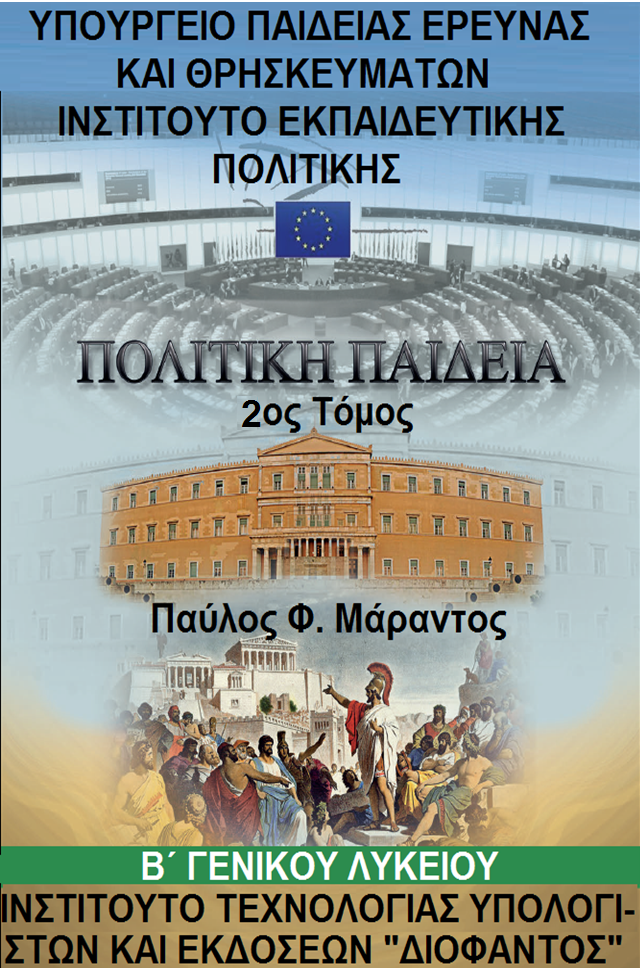 ΠΟΛΙΤΙΚΗ ΠΑΙΔΕΙΑ2ος ΤόμοςΒ΄ Τάξη Γενικού Λυκείου«Η δημοκρατία μας αυτοκαταστρέ-φεται διότι κατεχράσθη το δικαίωμα της ελευθερίας και της ισότητας, διότι έμαθε τους πολίτες να θεω-ρούν την αυθάδεια ως δικαίωμα, την παρανομία ως ελευθερία, την αναί-δεια του λόγου ως ισότητα και την αναρχία ως ευδαιμονία.»(Ισοκράτης, Περί ειρήνης)ΙΝΣΤΙΤΟΥΤΟ ΕΚΠΑΙΔΕΥΤΙΚΗΣ ΠΟΛΙΤΙΚΗΣΠρόεδρος: Σωτήριος ΓκλαβάςΓΡΑΦΕΙΟ ΕΡΕΥΝΑΣ ΣΧΕΔΙΑΣΜΟΥ ΚΑΙ ΕΦΑΡΜΟΓΩΝ Β΄ΣΥΓΓΡΑΦΕΑΣΠαύλος Φ. ΜάραντοςΚΡΙΤΕΣ-ΑΞΙΟΛΟΓΗΤΕΣΛεωνίδας Β. Κατσίρας, Σχολικός Σύμβουλος Νομικών-Πολιτικών Επιστημών, LLM, Συντονιστής Επιτροπής ΚρίσηςΧαράλαμπος Καριοφύλλας, MSc Οικονομολόγος, ΕκπαιδευτικόςΣτέλλα Ν. Μαντατζή, Κοινωνιολόγος, ΕκπαιδευτικόςΦΙΛΟΛΟΓΙΚΗ ΕΠΙΜΕΛΕΙΑ
Αντωνία Δημητράσκου, Φιλόλογος, ΕκπαιδευτικόςΓιώτα Κωνσταντάτου, ΦιλόλογοςΕΞΩΦΥΛΛΟΠαύλος Φ. ΜάραντοςΣελιδοποίηση: Δώρος Παπαϊωαννί-δης, e-mail: info@eikastiko.gr«ΔΗΜΙΟΥΡΓΙΑ ΕΚΠΑΙΔΕΥΤΙΚΟΥ ΥΛΙΚΟΥ ΓΙΑ ΤΑ ΝΕΑ ΜΑΘΗΜΑΤΑ ΤΟΥ ΓΕΝΙΚΟΥ ΛΥΚΕΙΟΥ» της Πράξης «ΝΕΟ ΣΧΟΛΕΙΟ (ΣΧΟΛΕΙΟ 21oυ αιώνα)-ΝΕΟ ΠΡΟΓΡΑΜΜΑ ΣΠΟΥΔΩΝ» ΜΕ ΚΩΔ. ΟΠΣ 295450, των Αξόνων Προτεραιότητας 1, 2 και 3 – ΟΡΙΖΟΝΤΙΑ ΠΡΑΞΗ του ΕΠΙΧΕΙΡΗΣΙΑΚΟΥ ΠΡΟΓΡΑΜΜΑΤΟΣ «ΕΚΠΑΙΔΕΥΣΗ ΚΑΙ ΔΙΑ ΒΙΟΥ ΜΑΘΗΣΗ», που συγχρηματοδοτεί-ται από την Ευρωπαϊκή Ένωση - Ευρωπαϊκό Κοινωνικό Ταμείο καιαπό Εθνικούς Πόρους (ΕΣΠΑ 2007 – 2013).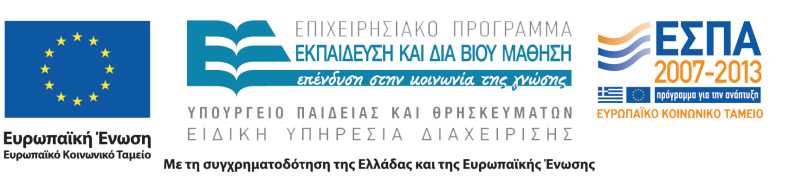 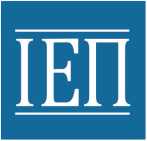 ΠΡΟΣΑΡΜΟΓΗ ΤΟΥ ΒΙΒΛΙΟΥ ΓΙΑ ΜΑΘΗΤΕΣ ΜΕ ΜΕΙΩΜΕΝΗ ΟΡΑΣΗΟμάδα εργασίας για το Ινστιτούτο Εκπαιδευτικής ΠολιτικήςΠροσαρμογή: 
Κυριακή Σημαιοφορίδου, 
Εκπαιδευτικός ΠΕ05Eπιμέλεια: 
Μάρθα Θωμοπούλου, 
Eκπαιδευτικός ΠΕ05Επιστημονικός υπεύθυνος: 
Βασίλης  Κουρμπέτης, 
Σύμβουλος Α΄ του ΥΠ.Π.Ε.Θ.Υπεύθυνη του έργου:
Μαρία Γελαστοπούλου, 
M.Ed. Ειδικής ΑγωγήςΤεχνική υποστήριξη:
Κωνσταντίνος Γκυρτής, 
Δρ. ΠληροφορικήςΣυγγραφείς Προδιαγραφών προσαρμογής των βιβλίων για το Ινστιτούτο Εκπαιδευτικής Πολιτικής:Γιώργος Βουγιουκλίδης, 
Δάσκαλος Ειδικής Αγωγής Γελαστοπούλου Μαρία,
Εκπαιδευτικός Ειδικής ΑγωγήςΓκυρτής Κωνσταντίνος, 
Καθηγητής ΠληροφορικήςΑξιολόγηση και τελικός έλεγχος των προσαρμογών:Γελαστοπούλου Μαρία, 
Εκπαιδευτικός Ειδικής Αγωγής, ΙΕΠΓκυρτής Κωνσταντίνος, 
Καθηγητής Πληροφορικής στη Δ/βάθμια ΕκπαίδευσηΥΠΟΥΡΓΕΙΟ ΠΑΙΔΕΙΑΣ, ΕΡΕΥΝΑΣ ΚΑΙ ΘΡΗΣΚΕΥΜΑΤΩΝΙΝΣΤΙΤΟΥΤΟ ΕΚΠΑΙΔΕΥΤΙΚΗΣ ΠΟΛΙΤΙΚΗΣΠαύλος Φ. ΜάραντοςΠΟΛΙΤΙΚΗ ΠΑΙΔΕΙΑΒ΄ Τάξη Γενικού ΛυκείουΗ διδασκαλία, που αποτελεί την πιο υπεύθυνη αλλά και την πιο συναρπα-στική μορφή επικοινωνίας, δεν συνί-σταται, πρωτίστως, στην διατύπωση λύσεων αλλά στην υποβολή ερωτή-σεων, στη θέση προβλημάτων (Δ. Τσάτσος, Ευρωπαϊκή Συμπολιτεία, 2007).ΙΝΣΤΙΤΟΥΤΟ ΤΕΧΝΟΛΟΓΙΑΣ ΥΠΟΛΟΓΙΣΤΩΝ ΚΑΙ ΕΚΔΟΣΕΩΝ «ΔΙΟΦΑΝΤΟΣ»Στόχοι, οι μαθητές/τριες να μάθουν:Να εξηγούν τις έννοιες των Εθνι-κών Λογαριασμών και τη χρησι-μότητά τους.Να διακρίνουν τον ιδιωτικό και δημόσιο τομέα.Να εξηγούν τον ρόλο του κράτους στην οικονομία.Να διακρίνουν και να αιτιολογούν την παραγωγή δημόσιων αγαθών.Να διατυπώνουν τον ορισμό του Κρατικού Προϋπολογισμού ως οικονομική, νομική και πολιτική πράξη.Να απαριθμούν τις κατηγορίες εσόδων και δαπανών του κράτους.Να αναλύουν τις συνέπειες από την αποφυγή της φορολογίας και να αναπτύσσουν φορολογική συ-νείδηση.Να εξηγούν τον ρόλο του δημόσι-ου δανεισμού και να αναφέρουν τα είδη του.Βασική ορολογίαμικρο-οικονομίαμακρο-οικονομίαεθνικοί λογαριασμοίΑκαθάριστο Εθνικό Προϊόν (Α.Ε.Π.)Καθαρό Εθνικό ΠροϊόνΚατά Κεφαλήν Εισόδημαοικονομική ευημερίαπαραοικονομίαμεγιστοποίηση ευημερίαςοικονομικό κύκλωμαδημόσια αγαθάρόλος του κράτουςθεμελιώδες οικονομικό πρόβλημακρατικός προϋπολογισμόςμηχανισμός αγοράςκρατικός παρεμβατισμόςκαπιταλιστικό σύστημασοσιαλιστικό σύστημασύστημα μεικτής οικονομίαςδημόσια έσοδαάμεσοι φόροιέμμεσοι φόροιδημόσιες δαπάνεςισοζύγιο πληρωμώνεμπορικό ισοζύγιοδημόσιος δανεισμόςδημόσιο χρέοςΚΕΦΑΛΑΙΟ 2 
Η ΟΡΓΑΝΩΣΗ ΤΗΣ ΟΙΚΟΝΟΜΙΑΣ2.1 Το Α.Ε.Π. και η οικονομική ευημερίαΗ οικονομία διακρίνεται σε μικρο-οικονομία και μακρο-οικονομία. Η μικρο-οικονομία μελετά τις ατομι-κές επιλογές, χωρίς να ενδιαφέρε-ται για το σύνολο της οικονομίας (η παραγωγή ενός προϊόντος, η ζήτη-ση του καταναλωτή, η ποσότητα παραγωγής από την επιχείρηση κτλ.). Η μακρο-οικονομία μελετά τη συμπεριφορά και αλληλεξάρτηση των συνολικών μεγεθών της οικο-νομίας (συνολική παραγωγή, συνο-λικό εισόδημα, συνολική κατανάλω-ση κτλ.). Κάθε κράτος, κάθε χρόνο, συντάσσει πίνακες με τα μεγέθη των εθνικών λογαριασμών. Μάλιστα ο Οργανισμός Ηνωμένων Εθνών έχει καθιερώσει ίδιους κανόνες για όλες τις χώρες, ώστε να είναι δυνα-τή η σύγκριση των μεγεθών των διαφόρων κρατών.Χρειάζεται να τονιστεί ότι αυτό που ισχύει για την μικρο-οικονομία (το μέρος) δεν ισχύει κατ’ ανάγκην και για την μακρο-οικονομία (το σύνο-λο της οικονομίας). Παράδειγμα: αν το χρηματικό εισόδημα ενός ατό-μου διπλασιαστεί, τότε θα διπλασι-αστεί και η αγοραστική του δύναμη και θα βελτιώσει θεαματικά το βιοτι-κό του επίπεδο. Αν διπλασιαστεί το χρηματικό εισόδημα όλων των ατό-μων της οικονομίας, τότε δεν θα δι-πλασιαστεί το πραγματικό εισόδη-μα όλων των ατόμων, διότι το πιθα-νότερο να συμβεί είναι η γενική αύ-ξηση του επιπέδου των τιμών. Αν λοιπόν κάποιος δεχτεί ότι αυτό που ισχύει για το μέρος, ισχύει και για το σύνολο της οικονομίας, τότε δια-πράττει το σφάλμα συνθέσεως.Οι βασικοί εθνικοί λογαριασμοί εί-ναι: το Εγχώριο Προϊόν, το Εθνικό Εισόδημα και η Εθνική Δαπάνη. Οι λογαριασμοί αυτοί αποτυπώνονται στο Ακαθάριστο Εγχώριο Προϊόν (Α.Ε.Π.). Το Α.Ε.Π. δείχνει την οικο-νομική δραστηριότητα μιας χώρας. Συγκεκριμένα: Ακαθάριστο Εγχώρι-ο Προϊόν είναι η συνολική αξία των τελικών αγαθών και υπηρεσιών που παράγει μια οικονομία σε ένα έτος με συντελεστές της παραγω-γής που ανήκουν στους κατοίκους της χώρας (ντόπιους και ξένους).Το Α.Ε.Π. προσδιορίζεται με δύο τρόπους:Πρώτον, προσδιορισμός ως δαπά-νη. Προσθέτουμε όλες τις δαπάνες, ιδιωτικές και δημόσιες (κατανάλωσης, επένδυσης κτλ.), για τελικά αγαθά και υπηρεσίες που έγιναν για ένα έτος.Δεύτερον, προσδιορισμός ως ει-σόδημα. Προσθέτουμε όλα τα εισο-δήματα (μισθοί, τόκοι κτλ.), που δη-μιουργούνται από την παραγωγή αγαθών και υπηρεσιών, για ένα έτος.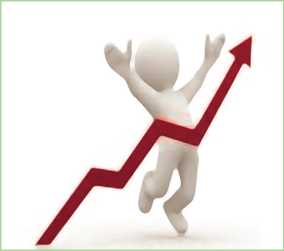 Οικονομική ευημερία«Κερδίζουμε χρήματα αλλά δεν έ-χουμε χρόνο να τα ξοδέψουμε, νικη-τές του χρήματος ηττημένοι του χρόνου.» (Τζόρτζιο Αρμάνι, περ. Βημα- Magazino, 14 Οκτ. 2001)Τελικά αγαθά είναι αυτά που δεν επιδέχονται περεταίρω επεξεργασί-α και μπορούν να χρησιμοποιηθούν ως έχουν στην κατανάλωση. Για την παραγωγή ενός προϊόντος χρειάζεται κεφαλαιουχικός εξοπλι-σμός (κτήρια, μηχανήματα, αυτοκί-νητα κτλ.). Ο εξοπλισμός αυτός, στην πορεία του χρόνου, υφίσταται φθορά. Η φθορά αυτή αποτιμημένη σε χρήμα καλείται απόσβεση. Γι’ αυτό στο Καθαρό Εγχώριο Προϊόν δεν υπολογίζονται οι αποσβέσεις.Καθαρό Εγχώριο Προϊόν είναι λοιπόν το σύνολο των αγαθών και υπηρε-σιών που παράγει μία χώρα σε ένα έτος, εάν αφαιρεθούν οι αποσβέσεις.Το Κατά Κεφαλήν Εισόδημα προ-κύπτει αν το Ακαθάριστο Εγχώριο Προϊόν διαιρεθεί με το σύνολο του πληθυσμού της χώρας. Η μέτρηση του Κατά Κεφαλήν Εισοδήματος 
είναι χρήσιμη, διότι δείχνει αφενός την πορεία ανάπτυξης μιας χώρας και αφετέρου δίνει τη δυνατότητα σύγκρισης του Κατά Κεφαλήν Εισο-δήματος με άλλες χώρες. Βέβαια, αυτή η μέτρηση δεν δείχνει την δια-νομή του εισοδήματος στα επιμέ-ρους άτομα. Έτσι, ένα άτομο μπο-ρεί να έχει Κατά Κεφαλήν Εισόδημα επτά (7) χιλιάδες ευρώ και ένα άλλο εβδομήντα (70) χιλιάδες ευρώ.Η άνιση διανομή του εισοδήματος παρατηρείται, λιγότερο ή περισσό-τερο, σε όλες τις χώρες του κόσμου. Σύμφωνα με στατιστικά στοιχεία το 8,4% του παγκόσμιου πληθυσμού ελέγχει το 84% του παγκόσμιου πλούτου.Άρα:Καθαρό Εγχώριο Προϊόν = Ακαθάρι-στο Εγχώριο Προϊόν - Αποσβέσεις Ακαθάριστο Εγχώριο Προϊόν (Α.Ε.Π.) = Καθαρό Εγχώριο Προϊόν + Απο-σβέσειςΤο Ακαθάριστο Εγχώριο Προϊόν με-τράει το σύνολο των αγαθών και υπηρεσιών που παράγει μία χώρα, που σημαίνει ότι μετράει και την οι-κονομική ευημερία της χώρας. Το Α.Ε.Π. είναι σημαντικός και χρήσι-μος δείκτης, αλλά παρουσιάζει κά-ποιες αδυναμίες, όπως:
α) Δεν περιλαμβάνει τα αγαθά και τις υπηρεσίες που δεν είναι αντικεί-μενο αγοραπωλησίας (οικιακή εργασία κτλ.).
β) Δεν λαμβάνει υπόψη τη σύνθεση της παραγωγής. Εκφράζει το σύνο-λο (το μέγεθος) της παραγωγής και όχι την παραγωγή κατά είδος. 
γ) Δεν λαμβάνει υπόψη τη διανομή του προϊόντος. Έτσι, όσο δικαιότε-ρη διανομή υπάρχει τόσο μεγαλύτε-ρη κοινωνική ευημερία υπάρχει, και το αντίστροφο.δ) Δεν λαμβάνει υπόψη την βελτίω-ση της ποιότητας. Το Α.Ε.Π. μετράει ποσότητες και όχι ποιότητες. Όμως, σημασία έχει τόσο η ποσότητα, όσο και η ποιότητα.Η πραγματική οικονομική ευημερία της χώρας αποδεικνύεται εν μέρει από τους βασικούς εθνικούς λογα-ριασμούς. Εν μέρει, διότι υπάρχει και η παραοικονομία, η οποία δεν μετριέται, δεν καταγράφεται στις ε-πίσημες στατιστικές. Η παραοικο-νομία υπολογίζεται σε 30% του Α.Ε.Π. Σήμερα με την κρίση, ίσως είναι μεγαλύτερη.Επομένως, η πραγματικότητα της Ελληνικής οικονομίας είναι καλύτε-ρη από αυτήν που δείχνουν οι δεί-κτες. Και η πραγματικότητα αυτή, χωρίς μεμψιμοιρίες, ήταν καλή μέ-χρι τότε που άρχισε η κρίση. Αρκεί να λεχθεί ότι ο Οργανισμός Ηνωμέ-νων Εθνών, χρησιμοποιώντας διά-φορους κοινωνικούς και οικονομι-κούς δείκτες - χωρίς να λαμβάνει υπόψη την παραοικονομία- κατέ-τασσε την Ελλάδα στην 24η θέση, ανάμεσα στις 200 περίπου χώρες του κόσμου. Και αν υπολογιζόταν και η παραοικονομία, θα ανέβαινε στην 16η θέση περίπου. Αυτά συ-νέβαιναν μέχρι το 2010. Μετά ήρθε η οικονομική κρίση και διαπιστώθη-κε ότι η οικονομία μας δεν ήταν τόσο ισχυρή, αφού υπήρξε υπερδανεισμός.Παρακάτω δίνονται ορισμένα στοι-χεία για το Α.Ε.Π. και το κατά κεφα-λήν Α.Ε.Π. για να δείξουμε την πορεία της Ελληνικής οικονομίας.Πίνακας 2.1: Πληθυσμός, Α.Ε.Π., κατά Κεφαλή Α.Ε.Π.Πηγή: Ελληνική Στατιστική Αρχή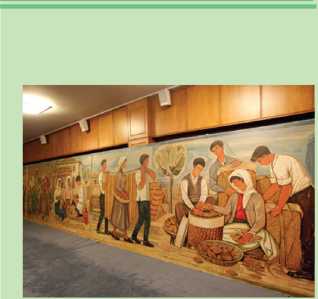 Τάσσος Αλεβίζος, Λουκία Μαγγιώρου, Καλλιέργεια καπνού, 
1960, Εθνική Πινακοθήκη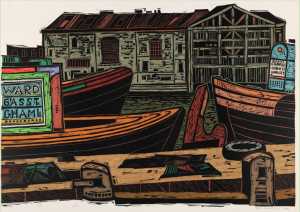 Γιώργος Σικελιώτης,Εργοστάσιο στο κανάλι, 1974.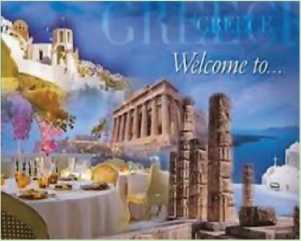 Ελλάδα, χώρα πολιτισμού και τουρισμού.2.2 Ο ιδιωτικός και ο δημόσιος τομέαςΟι βασικοί φορείς που ασκούν δραστηριότητα στην οικονομία, στο οικονομικό σύστημα, είναι: τα νοι-κοκυριά, οι επιχειρήσεις, και το κράτος. Το κράτος, ο δημόσιος τομέ-ας, αποτελεί τον αποφασιστικό παρά-γοντα, διότι με τις αποφάσεις του επηρεάζει καθοριστικά τις επιχειρή-σεις και τα νοικοκυριά, αλλά και γε-νικότερα τη λειτουργία της οικονομίας.Όμως, οι επιδιώξεις τους διαφέρουν. Τα νοικοκυριά και οι επιχειρήσεις, που αποτελούν τον ιδιωτικό τομέα, επιδιώκουν να εξυπηρετήσουν τα συμφέροντά τους, επιδιώκουν την μεγιστοποίηση της ατομικής ευη-μερίας, ενώ το κράτος επιδιώκει να υπηρετήσει το συμφέρον του κοι-νωνικού συνόλου, επιδιώκει τη μεγιστοποίηση της κοινωνικής ευημερίας.Όπως φαίνεται στο παρακάτω διά-γραμμα 2.1, μεταξύ των τριών φορέ-ων (νοικοκυριά, επιχειρήσεις, κρά-τος) διαμορφώνονται οικονομικές σχέσεις. Ένα οικονομικό κύκλωμα ροής συντελεστών παραγωγής, χρήματος και προϊόντων. Επιση-μαίνεται ότι: πρώτον, η ροή στο κύκλωμα είναι διαρκής. Δεύτερον, η ποσότητα συναλλαγών των αγα-θών και υπηρεσιών μεταβάλλεται, ανάλογα με την αύξηση ή μείωση της παραγωγής. Ειδικότερα:Διάγραμμα 2.1: Το οικονομικό κύκλωμαΤα νοικοκυριά δίνουν (πωλούν) στις επιχειρήσεις παραγωγικούς συντελεστές (έδαφος, εργασία, κε-φάλαιο) και οι επιχειρήσεις πληρώ-νουν τα νοικοκυριά με χρήμα. Οι επιχειρήσεις δίνουν (πωλούν) στα νοικοκυριά προϊόντα και τα νοικο-κυριά πληρώνουν τις επιχειρήσεις με χρήμα. Επίσης, το κράτος προ-σφέρει αγαθά και υπηρεσίες (π.χ. παιδεία, υγεία) στα νοικοκυριά και στις επιχειρήσεις και εισπράττει χρήμα από τα νοικοκυριά και τις επιχειρήσεις.Αυτό είναι το οικονομικό κύκλωμα στην απλή μορφή του. Στην πραγ-ματικότητα συμβαίνουν πολλές συ-ναλλαγές μεταξύ τους, αλλά και με-ταξύ αυτών και άλλων φορέων. Πα-ράδειγμα: υπάρχουν συναλλαγές μεταξύ επιχειρήσεων, τα νοικοκυριά αποταμιεύουν μέρος των χρημάτων τους στις τράπεζες, το κράτος επι-βάλλει φόρους και κάνει εξαγωγές κτλ. Όλα αυτά δεν φαίνονται στο παραπάνω διάγραμμα.Τα νοικοκυριά έχουν εισόδημα που προέρχεται από την εργασία, τη σύνταξη, τα ενοίκια, τους τόκους κτλ. Συνήθως, κάθε νοικοκυριό α-ποφασίζει από κοινού πού θα δια-θέσει το κοινό εισόδημά. Κύριος στόχος κάθε οικογένειας είναι η καλύτερη ικανοποίηση των ανα-γκών με το διαθέσιμο εισόδημα, δη-λαδή η μεγιστοποίηση της ατομι-κής και οικογενειακής ευημερίας.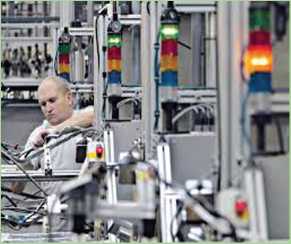 Ιδιωτική βιομηχανική επιχείρηση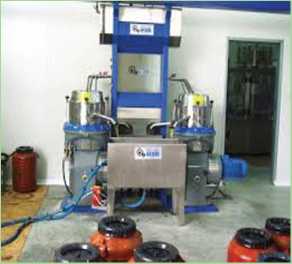 Ιδιωτική ελαιουργική επιχείρησηΓενικά, κύριος στόχος της επιχεί-ρησης είναι το κέρδος ή ορθότερα, η μεγιστοποίηση του κέρδους. Για να το επιτύχει αυτό χρειάζεται να πωλεί τις μεγαλύτερες ποσότητες από τα προϊόντα της, στις μεγαλύ-τερες δυνατές τιμές και να έχει το μικρότερο δυνατό κόστος.Τα νοικοκυριά και οι επιχειρήσεις, ασκώντας οικονομική δραστηριότη-τα αποτελούν τον ιδιωτικό τομέα της οικονομίας, ενώ το κράτος α-ποτελεί τον δημόσιο τομέα της 
οικονομίας. Και επειδή μεγάλη ση-μασία έχει η κατοχή, δηλαδή η ιδιο-κτησία των μέσων παραγωγής (των συντελεστών παραγωγής), δι-ευκρινίζεται ότι: όταν η ιδιοκτησία των μέσων παραγωγής ανήκει στα νοικοκυριά και στις επιχειρήσεις, το οικονομικό σύστημα είναι καπιταλι-στικό. Όταν η ιδιοκτησία των με-σων παραγωγής ανήκει στο κοινω-νικό σύνολο το οικονομικό σύστη-μα είναι σοσιαλιστικό. Βέβαια, σε καμιά χώρα δεν υπάρχει αμιγές κα-πιταλιστικό σύστημα, διότι το κρά-τος παρεμβαίνει σημαντικά στην οι-κονομία. Έτσι, το οικονομικό σύ-στημα που υπάρχει σχεδόν σε όλες τις χώρες είναι σύστημα μεικτής οικονομίας.Το κράτος ή ο δημόσιος τομέας ασκεί οικονομική δραστηριότητα με βάση το γενικό ή το δημόσιο συμφέρον, ενώ οι επιχειρήσεις και τα νοικοκυριά δρουν με βάση το ιδιωτικό συμφέρον. Σκοπός λοιπόν του κράτους, όλων των δημόσιων φορέων, είναι η μεγιστοποίηση της κοινωνικής ευημερίας.Το κράτος είναι ο μεγαλύτερος φο-ρέας οικονομικής δραστηριότητας, παραγωγός και καταναλωτής αγα-θών και υπηρεσιών, κυρίως, με δύο τρόπους: φροντίζει να παράγει τα δημόσια αγαθά και να ιδρύει δημό-σιες επιχειρήσεις. Ειδικότερα:α) Τα δημόσια αγαθά. Τα δημόσια αγαθά (άμυνα, υγεία, δικαιοσύνη κτλ.) τα προσφέρει το κράτος σε όλους, δωρεάν ή με συμβολικό αντίτιμο. Είναι αδιαίρετα και το όφελός τους διαχέεται στο κοινωνι-κό σύνολο, χωρίς αποκλεισμούς.Το κράτος παρέχει στους πολίτες τα δημόσια αγαθά είτε φροντίζοντας να τα παράγει το ίδιο (π.χ. άμυνα), είτε, εφόσον δεν αρκούν, αγοράζο-ντας και από τους ιδιώτες. Έτσι το κράτος παρέχει υγεία με τα δημόσια νοσοκομεία, αλλά ταυτόχρονα αγο-ράζει υπηρεσίες υγείας από ιδιώτες γιατρούς και ιατρικά κέντρα. 
β) Δημόσιες Επιχειρήσεις και Ορ-γανισμοί (Δ.Ε.Κ.Ο.). Σήμερα, δεν υπάρχει τομέας της οικονομικής δραστηριότητας, που να μην αναμι-γνύεται άμεσα ή έμμεσα ο δημόσι-ος τομέας. Το κράτος έχει ένα πλή-θος Δ.Ε.Κ.Ο. O στόχος τους, που καθορίζεται στις διατάξεις ίδρυσής τους, είναι η εξυπηρέτηση του δη-μοσίου συμφέροντος. Αυτός ο στόχος. εξυπηρετείται καλύτερα, αν οι Δημόσιες Επιχειρήσεις προσφέ-ρουν τις μεγαλύτερες ποσότητες α-γαθών και υπηρεσιών στις καλύτε-ρες τιμές. Δηλαδή, αν λειτουργούν αποτελεσματικά και ανταγωνιστι-κά. Βέβαια, στόχος των ΔΕΚΟ δεν είναι ο ανταγωνισμός του ιδιωτικού τομέα, δηλαδή των ιδιωτικών επι-χειρήσεων, αλλά η εξυπηρέτηση του δημοσίου συμφέροντος και κυ-ρίως η εξασφάλιση της παραγωγής των κοινωνικά σημαντικών αγαθών και υπηρεσιών, ανεξάρτητα από τις συνθήκες της αγοράς και σε τιμές κοινωνικά εύλογες, δηλαδή προσι-τές για τον λαό.Δημόσιες επιχειρήσεις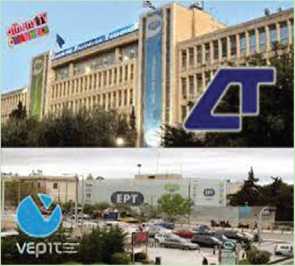 Νέα Ελληνική Ραδιοφωνία 
Ίντερνετ και Τηλεόραση (ΝΕΡΙΤ)(πρώην ΕΡΤ)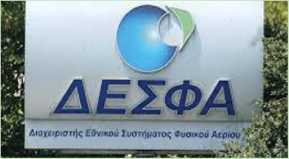 Διαχειριστής Εθνικού Συστήματος Φυσικού Αερίου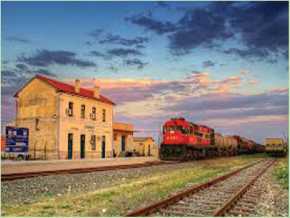 Οργανισμός Σιδηροδρόμων Ελλάδας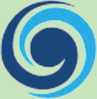 ΕΥΔΑΠ2.3 Ο ρόλος του κράτους στην οικονομίαΤο θεμελιώδες οικονομικό πρό-βλημα, που έχει παγκόσμια ισχύ και από το οποίο απορρέουν και όλα τα υπόλοιπα είναι ότι: οι ανά-γκες που έχουμε είναι απεριόριστες και τα μέσα για την ικανοποίησή τους περιορισμένα. Δηλαδή, πώς με περιορισμένους πόρους θα ικανοποι-ηθούν οι απεριόριστες ανάγκες;Από το βασικό οικονομικό πρόβλη-μα απορρέουν τέσσερα βασικά οι-κονομικά προβλήματα, πoυ είναι και προβλήματα της κοινωνίας. Αυτά είναι τα εξής: πρόβλημα κατανομής πόρωv πρόβλημα οικονομικής σταθερό-τητας πρόβλημα οικονομικής ανάπτυξης πρόβλημα διανομής του εισοδήματος Τα προβλήματα αυτά, στις ελεύθε-ρες oικoνoμίες, τα λύνει o μηχανι-σμός της αγoράς (η ζήτηση και η προσφορά), με τις οικονομικές δρα-στηριότητες των νοικοκυριών και των επιχειρήσεων. Όμως, ο μηχανι-σμός της αγοράς παρουσιάζει αδυ-ναμίες, τις οποίες καλείται να διορ-θώσει το κράτος, με την oικoνoμική του πoλιτική. Χαρακτηριστική περί-πτωση που ο μηχανισμός της αγο-ράς δεν λειτουργεί ικανοποιητικά είναι τα δημόσια αγαθά (π.χ. εθνική άμυνα, δικαιοσύνη). Δηλαδή, η αγο-ρά δεν μπορεί να προσφέρει τα δη-μόσια αγαθά στην ποσότητα και στην τιμή που επιθυμεί η κοινωνία. Οι αδυναμίες και οι ανεπιθύμητες καταστάσεις που δημιουργούνται από τον μηχανισμό της αγοράς, υ-ποχρεώνουν το κράτος να παρέμβει. Στόχος του κρατικού παρεμβατι-σμού είναι η επίλυση των βασικών οικονομικών προβλημάτων, δηλαδή: η καλύτερη κατανομή πόρων η επίτευξη οικονομικής σταθερό-τητας η προώθηση οικονομικής ανάπτυξης η δικαιότερη διανομή του εισοδή-ματοςΗ έκταση του δημόσιου τομέα και η ανάμειξή του στην οικονομική δρα-στηριότητα είναι πολύ μεγαλύτερη από ό,τι φαίνεται, αφού πολλές Δη-μόσιες Επιχειρήσεις συμμετέχουν και σε άλλες επιχειρήσεις. Σκοπός του κρατικού παρεμβατισμού είναι ο περιορισμός των αδυναμιών της αγοράς. Η άσκηση της κρατικής οι-κονομικής πολιτικής αποσκοπεί στον περιορισμό των ανεπιθύμητων καταστάσεων που προξενεί η λει-τουργία του μηχανισμού της αγο-ράς, και κατ’ επέκταση στην επίλυ-ση των βασικών οικονομικών προ-βλημάτων.Όμως, άλλο η θεωρία και άλλο η πράξη. Αρκετοί υποστηρίζουν ότι ούτε ο μηχανισμός της αγοράς ούτε ο κρατικός παρεμβατισμός λύνουν ικανοποιητικά τα εν λόγω προβλή-ματα.Αρκετοί υποστηρίζουν ότι ούτε ο μηχανισμός της αγοράς ούτε ο κρα-τικός παρεμβατισμός λύνουν ικανο-ποιητικά τα εν λόγω προβλήματα. Χάριν παραδείγματος, ως προς την δίκαιη διανομή του εισοδήματος, σημειώνονται τα εξής:άριστη διανομή του εισοδήματος,είναι δύσκολο να υπάρξει, όποιος μηχανισμός διανομής κι αν χρησιμοποιηθεί. Επιπλέον η άριστη διανομή δεν συμπίπτει αναγκαστι-κά με την κοινωνικά επιθυμητή δια-νομή, όπως αυτή εκφράζεται από την πλειοψηφία του λαού, μέσω των εκλογών, δηλαδή την επιλογή ορισμένου προγράμματος. Γι’ αυτό είναι αναγκαία η αναδιανομή του εισοδήματος.Σημειώνεται ότι, σύμφωνα με ορι-σμένες αντιλήψεις, πριν την οικονο-μική κρίση της χώρας (2010), ο κρα-τικός παρεμβατισμός στην Ελλάδα, τόσο σε μέγεθος όσο και σε δρα-στηριότητες, ήταν αρκετά μεγαλύτε-ρος από τον Μέσο Όρο των χωρών της Ευρωπαϊκής Ένωσης. Αν σ’ αυ-τό το μέγεθος προστεθεί η γραφειο-κρατία, η αναποτελεσματικότητα, οι πελατειακές σχέσεις κτλ., εύκολα γίνεται αντιληπτό γιατί η Ελληνική οικονομία έχει προβλήματα.Αποδεικνύεται από τη διεθνή εμπει-ρία ότι ο έντονος κρατικός παρεμ-βατισμός δημιουργεί προβλήματα. Το μεγάλο μέγεθος του κράτους, ο κρατισμός, από τις αρχές της δεκα-ετίας του 1980 τίθεται σε αμφισβή-τηση. Γι’ αυτό, η φιλελεύθερη άπο-ψη υποστηρίζει τον περιορισμό του σπάταλου και αναποτελεσματι-κού κράτους. Η σοσιαλιστική άπο-ψη ζητά τον επαναπροσδιορισμό των στόχων και την ορθολογική λει-τουργία του κράτους, ώστε να γίνει αποτελεσματικό και να ανταποκρι-θεί στις νέες ανάγκες και απαιτή-σεις των καιρών. Ο προσδιορισμός του άριστου μεγέθους είναι ανέφι-κτος, γι’ αυτό γίνεται λόγος για εν-δεδειγμένο μέγεθος του δημόσιου τομέα. Αλλά και αυτό διαφέρει στην πορεία του χρόνου και εξαρτάται από τις συγκεκριμένες συνθήκες και τις εμπειρίες κάθε χώρας. Πά-ντως, το ενδεδειγμένο μέγεθος συν-δυάζει ικανοποιητικό ρυθμό οικονο-μικής ανάπτυξης με ταυτόχρονη ε-ξασφάλιση ενός κράτους δικαίου και συνάμα κοινωνικού κράτους, που παρέχει βασικές κοινωνικές υπηρεσίες. Γενικά, στο καπιταλιστι-κό σύστημα (ελεύθερη οικονομία) τα βασικά οικονομικά προβλήματα τα επιλύει ο μηχανισμός της αγο-ράς, ενώ στο σοσιαλιστικό σύστη-μα (διευθυνόμενη οικονομία) τα επι-λύει ο κρατικός παρεμβατισμός. Όπως αποδεικνύει η ιστορική εμπειρία και τα δύο συστήματα πα-ρουσιάζουν προβλήματα, γι’ αυτό σήμερα σε όλες τις χώρες του κό-σμου, περισσότερο ή λιγότερο, ισχύει σύστημα μεικτής οικονομίας.Τα παραπάνω οδηγούν στο συμπέ-ρασμα για την ανάγκη συνεργασίας των μηχανισμών της αγοράς και του κρατικού παρεμβατισμού. Δη-λαδή, κάθε μηχανισμός παρoυσιά-ζει αδυναμίες, τις οποίες προσπα-θεί να καλύψει o άλλος. Η κατάλλη-λη μείξη αγοράς και κρατικού πα-ρεμβατισμού, καθώς και η μεταξύ τους συνεργασία, αποδεικνύεται από τη διεθνή εμπειρία ως η καλύ-τερη λύση. Επομένως, οι δύο μηχανισμοί δεν είναι ασυμβίβαστοι, εφόσον o ένας συμπληρώνει τις αδυναμίες του άλλου. Άρα, η συνεργασία συμφέ-ρει και τους δύο, υπάρχει αμοιβαίο όφελος. Η λύση δεν βρίσκεται στη διάζευξη, ή ο ένας ή ο άλλος, αλλά στη σύνθεση: συνεννόηση και συ-νεργασία των δύο. Η επικράτηση του ενός εις βάρος του άλλου, έχει αρνητικές συνέπειες για το σύνο-λο. Αντίθετα, η συνεργασία των δύο μηχανισμών προωθεί το όφε-λος του συνόλου.Οι ακραιφνείς θιασώτες, είτε της ιδιωτικής πρωτοβουλίας είτε του κρατικού παρεμβατισμού, είναι δε-σμιοι της λογικής που οδηγεί στο «δίλημμα των φυλακισμένων», δηλαδή: αγορά και κράτος, σκεφτό-μενοι «ατομικά», οδηγούνται σε δυ-σμενέστερη κατάσταση. Ενώ αν μπορούσαν να συνεννοηθούν και να συνεργαστούν, η δράση τους θα ήταν προς όφελος τόσο της αγοράς (των ιδιωτών) όσο και του κράτους (του κοινωνικού συνόλου).																			Τζων Μέυναρντ 								Κέυνς, 											διαπρεπής Άγγλος 						οικονομολόγος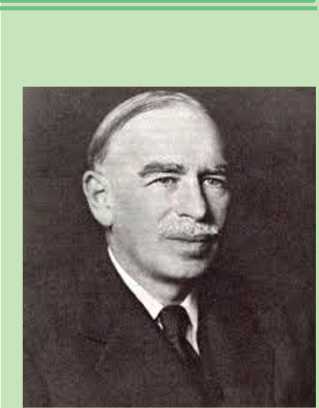 Η λογική στο «δίλημμα των φυλα-κισμένων» είναι η εξής:Και οι δύο κρατούμενοι γνωρίζουν ότι αν και οι δύο δεν μιλήσουν, η ποινή τους θα είναι μικρή λόγω αμ-φιβολιών. Αν ο ένας καρφώσει τον άλλον, θα απαλλαγεί ή θα ελαττώσ-σει την ποινή του, ενώ ο άλλος θα τιμωρηθεί αυστηρά. Αν λοιπόν, οι δύο κρατούμενοι μπορούσαν να συνεργαστούν, θα εφάρμοζαν τον «κανόνα της σιωπής», γιατί αυτό συμφέρει και τους δύο. Αλλά, αφού δεν μπορούν να συνεννοηθούν – συνεργαστούν, λόγω απομόνωσης, ο καθένας σκέφτεται να καρφώσει τον άλλον για να γλιτώσει. Το από-τέλεσμα είναι, αφού δεν μπορούν να συνεννοηθούν - συνεργαστούν και αφού θέλουν να γλιτώσουν, ο ένας θα καρφώσει τον άλλον, και έτσι θα καταδικαστούν αμφότεροι με βαριές ποινές.Δηλαδή, η επιδίωξη από τον καθέ-να του ατομικού συμφέροντος, οδη-γεί σε αρνητικά αποτελέσματα και για τους δύο. Ενώ η συνεργασία, οδηγεί σε θετικά αποτελέσματα και για τους δύο. Άρα, μπορούν να ξε-περάσουν το δίλημμά τους με τη λογική διερεύνηση αμοιβαίων κερ-δών και ζημιών. Και η λογική διε-ρεύνηση οδηγεί στη σιωπή, δηλαδή εκεί που οδηγεί και η συνεννόηση - συνεργασία, γιατί αυτό συμφέρει αμφοτέρους. (Heilbroner R.- Thurow L., Για την κατανόηση της μικροοικο-νομικής, Εκδ. Παπαζήση, Αθήνα, χ.χ.)Η εμπειρία βεβαιώνει ότι η συνερ-γασία ελεύθερης αγοράς και κρατι-κού σχεδιασμού μπορεί να κάνει οι-κονομικά θαύματα. Αυτό αποδεικνύει η πορεία χωρών της Άπω Ανατολής (Ταϊβάν, Ν. Κορέα, Σιγκαπούρη, Χονγκ Κονγκ κτλ.), αλλά και χωρών της Βόρειας Ευρώπης. Οι χώρες αυτές συνδύασαν τον κρατικό πα-ρεμβατισμό με τους κανόνες της αγοράς. Το κράτος, αναπτύσσει μια ικανή γραφειοκρατία και λειτουργεί σε ανταγωνιστικό πλαίσιο. Επομέ-νως, η συνεργασία και ο σωστός συνδυασμός αγοράς και κρατικού σχεδιασμού, ίσως είναι η καλύτερη λύση για την επίλυση των βασικών οικονομικών προβλημάτων.Κάποιοι υποστηρίζουν ότι η αγορά αντιπροσωπεύει την ελευθερία και το κράτος την καταπίεση. Η αλήθεια είναι ότι η αγορά και το κράτος έ-χουν εξίσου τη δυνατότητα να προ-ωθήσουν την ελευθερία ή την κατα-πίεση. Αν ζητούμενο είναι η συνερ-γασία αγοράς και κράτους, είναι βέ-βαιο ότι μόνο σε συνθήκες ελευθερίας μπορεί να υπάρξουν θετικά αποτε-λέσματα.2.4 Ο κρατικός προϋπολογισμόςΟ προϋπολογισμός του κράτους περιλαμβάνει το σύνολο των δαπα-νών και των εσόδων που σχεδιάζει το κράτος να πραγματοποιήσει το επόμενο έτος. Έτσι, η κυβέρνηση προγραμματίζει τα έσοδα και τις δαπάνες και ως εκ τούτου μπορεί να κάνει ορθολογική διαχείριση των δημοσίων οικονομικών. Προϋπολο-γισμό συντάσσουν όλοι οι δημόσιοι φορείς (Ο.Τ.Α., πανεπιστήμια, νο-σοκομεία κτλ.). Ο προϋπολογισμός, από νομική άποψη είναι ένας νό-μος ενώ από λογιστική άποψη είναι ένας λογαριασμός (έσοδα - έξοδα). Και, όπως κάθε λογαριασμός, μπο-ρεί να είναι:α) Πλεονασματικός: όταν τα έσοδα είναι μεγαλύτερα από τις δαπάνες.β) Ελλειμματικός: όταν τα έσοδα είναι μικρότερα από τις δαπάνες. Ελλειμματικός είναι, συνήθως, όταν υπάρχουν αυξημένες και έκτακτες δαπάνες (π.χ. αυξημένες δημόσιες επενδύσεις, θεομηνίες). Για την ιστορία σημειώνεται ότι το κράτος μας, κυρίως μετά το 1981, είχε προ-ϋπολογισμούς με διαρκώς αυξανό-μενο έλλειμμα. γ) Ισοσκελισμένος: όταν τα έσοδα είναι ίσα με τις δαπάνες. Εν προκει-μένω η κυβέρνηση οφείλει να προ-σαρμόζει τις δαπάνες στα υπάρχο-ντα έσοδα και όχι τα έσοδα στις δαπάνες.Ο Προϋπολογισμός διέρχεται από τέσσερις φάσεις, τις εξής: α) Κατάρτιση. Καταρτίζεται από την κυβέρνηση, ειδικότερα από το Υπουργείο Οικονομικών, το οποίο λαμβάνει υπόψη του την οικονομι-κή πολιτική της κυβέρνησης και τους προϋπολογισμούς των επιμέ-ρους υπουργείων.β) Έγκριση. Ο Προϋπολογισμός του επόμενου έτους και ο απολογι-σμός του προηγούμενου έτους ψη-φίζεται από την ολομέλεια της βουλής και έχει ισχύ νόμου, δηλα-δή είναι υποχρεωτικός για όλους.γ) Εκτέλεση. Η εκτέλεση των εσό-δων γίνεται από τις εφορίες και τα τελωνεία. Η εκτέλεση των δαπανών γίνεται από τα αρμόδια όργανα των δημοσίων υπηρεσιών. Η διαδικασία είναι πολύπλοκη για να αποφεύγο-νται περιπτώσεις καταχρήσεων. δ) Έλεγχος. Υπάρχει προληπτικός και κατασταλτικός έλεγχος, που γί-νεται από το Ελεγκτικό Συνέδριο, από τους παρέδρους που είναι ε-γκατεστημένοι σε κάθε υπουργείο. Ο προληπτικός γίνεται, πριν από την πληρωμή των δαπανών, ενώ ο κατασταλτικός γίνεται μετά το τέλος του έτους.2.4.1 Δημόσια ΈσοδαΤρεις είναι οι βασικές κατηγορίες εσόδων του κράτους: οι φόροι, ο δανεισμός και η άσκηση επιχειρη-ματικής δραστηριότητας.Ειδικότερα:Οι φόροι αποτελούν την κύρια πη-γή εσόδων του κράτους. Αποτελούν αναγκαστική μεταβίβαση εισοδήμα-τος (πόρων) από τους ιδιώτες (νοι-κοκυριά και επιχειρήσεις) προς το κράτος. Έτσι, αντί οι πόροι αυτοί να χρησιμοποιηθούν για την παρα-γωγή προϊόντων που θα ικανοποι-ήσουν ιδιωτικές ανάγκες (π.χ. πα-ραγωγή αυτοκινήτων), χρησιμοποι-ούνται για την παραγωγή προϊό-ντων που θα ικανοποιήσουν τις ανάγκες του κοινωνικού συνόλου (π.χ. υπηρεσίες υγείας).Οι φόροι επιτελούν τις εξής λει-τουργίες:α) Ταμιευτική λειτουργία. Στόχος είναι η συγκέντρωση εσόδων απα-ραίτητων για την δημόσια οικονομί-α (π.χ. ο φόρος στα είδη πολυτελείας).β) Οικονομική λειτουργία. Στόχος είναι η επίτευξη των σκοπών της κυβερνητικής πολιτικής (π.χ. φορο-λογικά κίνητρα στις επιχειρήσεις). γ) Κοινωνική λειτουργία. Στόχος είναι η μείωση της εισοδηματικής ανισότητας (π.χ. προοδευτικός φο-ρολογικός συντελεστής).Οι φόροι, ανάλογα με τη φορολογι-κή βάση, διακρίνονται στις εξής κατηγορίες:α) Άμεσοι φόροι. Οι φορολογούμε-νοι φορολογούνται απευθείας. Είναι οι φόροι που επιβάλλονται στο εισόδημα και στην περιουσία των νοικοκυριών και των επιχειρήσεων. Το κυριότερο πλεονέκτημά τους εί-ναι ότι το φορολογικό βάρος είναι προσαρμοσμένο στη φοροδοτική ικανότητα των φορολογουμένων. Ενώ το κυριότερο μειονέκτημά τους είναι ότι είναι λιγότερο ανεκτοί από τους φορολογούμενους.β) Έμμεσοι φόροι. Φορολογείται έμμεσα το εισόδημα και η περιουσί-α των φορολογουμένων. Είναι οι φόροι που επιβάλλονται σε διάφο-ρα προϊόντα κατανάλωσης (φόρος καπνού, φόρος στα οινοπνευματώ-δη ποτά, Φόρος Προστιθέμενης Αξίας κτλ.). Οι επιχειρήσεις πληρώ-νουν τον φόρο στο κράτος και τον μετακυλίουν στην τιμή των προϊό-ντων. Έτσι, τελικά τον φόρο τον πληρώνουν έμμεσα οι καταναλωτές των προϊόντων. Το κυριότερο πλεονέκτημά τους είναι ότι τα έξο-δα είσπραξης είναι μικρότερα. Ενώ το κυριότερο μειονέκτημά τους εί-ναι ότι πλήττουν βαρύτερα τα μι-κρότερα εισοδήματα.Στις ανεπτυγμένες χώρες οι άμεσοι φόροι (εισοδήματος και περιουσί-ας) αποτελούν την κύρια πηγή εσό-δων του κράτους. Αντίθετα, στις αναπτυσσόμενες χώρες, την κύρια πηγή εσόδων του κράτους αποτε-λούν οι έμμεσοι φόροι.Γιατί υπάρχουν πολλοί φόροι και όχι μόνο ένας φόρος; Αν και εκ πρώτης όψεως φαίνεται προτιμότε-ρος ο ένας φόρος (απλό φορολογι-κό σύστημα, μείωση εξόδων εί-σπραξης, μικρότερη ταλαιπωρία κτλ.), εν τούτοις οι πολλοί φόροι έχουν πλεονεκτήματα, όπως:Επιτελούνται καλύτερα οι λει-τουργίες του φόρου.Επιτυγχάνεται η κατανομή των φορολογικών βαρών ανάλογα με την φοροδοτική ικανότητα των φορολογουμένων. Εξυπηρετούνται οι φορολογούμε-νοι, διότι μπορούν ευκολότερα να εκπληρώνουν τις φορολογικές τους υποχρεώσεις.Συμμετοχή βασικών φόρων σταφορολογικά έσοδα2.4.2 Δημόσιες ΔαπάνεςΟι δημόσιες δαπάνες (έξοδα) α-ποτελούν ένα από τα πιο σημαντι-κά μέσα που διαθέτει το κράτος για να επιτύχει τους σκοπούς του. Η κυβέρνηση χρησιμοποιεί τις δημό-σιες δαπάνες για να εφαρμόσει την πολιτική της, για να επιλύσει τα βασικά οικονομικά προβλήματα που αναφέρθηκαν παραπάνω (κεφ.2.3).Παράδειγμα επίλυσης προβλημάτων:-Η καλύτερη κατανομή των πόρων: αν το κράτος χρειάζεται μεγαλύτε-ρες ποσότητες από ένα αγροτικό προϊόν, επιδοτεί το προϊόν αυτό και έτσι οι αγρότες παράγουν μεγα-λύτερες ποσότητες.-Η σταθεροποίηση της οικονομίας: αν η ζήτηση αγαθών είναι μεγαλύτε-ρη από την προσφορά, και υπάρχει πληθωρισμός (τάση αύξησης των τιμών), το κράτος μειώνει τις δημό-σιες δαπάνες ώστε να μειωθεί η ζή-τηση και να επέλθει ισορροπία στην οικονομία. -Η οικονομική ανάπτυξη: το κρά-τος με τις δημόσιες επενδύσεις, κυ-ρίως σε έργα υποδομής (δρόμους, λιμάνια, τεχνολογία κτλ.) δημιουρ-γεί τις υποδομές για οικονομική ανάπτυξη.-Η καλύτερη διανομή του εισοδή-ματος: αν το κράτος θέλει δικαιότε-ρη διανομή του εισοδήματος, αυξά-νει το εισόδημα (π.χ. με επιδόματα) των ασθενέστερων οικονομικά ομά-δων του πληθυσμού, κι έτσι αμβλύ-νονται οι κοινωνικές ανισότητες.Δαπάνες κρατικού προϋπ/σμού 2012 (απολογισμός, εκατ. ευρώ)Πηγή: Υπ. Οικονομικών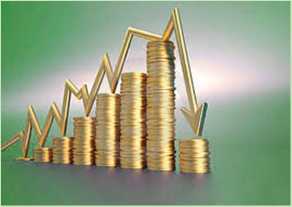 Οικονομική άνοδος και κάθοδος2.5 Ισοζύγιο: πλεονασματικό ή ελλειμματικόΙσοζύγιο σημαίνει εξίσωση ανά-μεσα στα έσοδα και έξοδα, δηλαδή ίσα έσοδα και ίσα έξοδα. Εν προκει-μένω, το ισοζύγιο αναφέρεται στο ισοζύγιο πληρωμών.Το ισοζύγιο πληρωμών από λογι-στική άποψη είναι ένας λογαρια-σμός (έσοδα-έξοδα) που περιλαμ-βάνει τις οικονομικές συναλλαγές της χώρας με τις άλλες χώρες, εντός ορισμένης χρονικής περιό-δου, συνήθως ενός έτους. Από οι-κονομική άποψη μπορεί να έχει πλεόνασμα (πλεονασματικό) ή έλλειμ-μα (ελλειμματικό), ενώ από λογιστική άποψη είναι πάντοτε ισοζυγισμένο.Το ισοζύγιο πληρωμών (αλλιώς εξωτερικών συναλλαγών) περιλαμβά-νει επιμέρους ισοζύγια, με κυριότερο το ισοζύγιο τρεχουσών συναλλα-γών, το οποίο περιλαμβάνει τα εξής: α) Εμπορικό ισοζύγιο: περιλαμβά-νει τις εξαγωγές και εισαγωγές εμπορευμάτων.β) Ισοζύγιο υπηρεσιών: περιλαμ-βάνει τις εισπράξεις και πληρωμές από ταξίδια (τουρισμό), μεταφορές και άλλες υπηρεσίες.γ) Ισοζύγιο εισοδημάτων: περι-λαμβάνει τις εισπράξεις και πληρω-μές για μισθούς, τόκους, κέρδη κτλ.δ) Ισοζύγιο τρεχουσών μεταβιβά-σεων: περιλαμβάνει εισπράξεις και πληρωμές από και προς την Ε.Ε. και άλλους τομείς (μεταναστευτικά εμβάσματα κτλ.).Στην περίπτωση της Ελλάδας, το ισοζύγιο τρεχουσών συναλλαγών, διαχρονικά, παρουσιάζεται ως εξής:Το εμπορικό ισοζύγιο είναι πάντοτε ελλειμματικό, διότι οι εξαγωγές εί-ναι μικρότερες από τις εισαγωγές. Αυτό αντανακλά την έλλειψη αντα-γωνιστικότητας της ελληνικής οι-κονομίας. Και αυτό είναι το μόνιμο οικονομικό πρόβλημα της χώρας.Το ισοζύγιο υπηρεσιών, είναι πλε-ονασματικό, κυρίως, λόγω του του-ρισμού. Ευτυχώς που η Ελλάδα έχει τον τουρισμό και εξισορροπεί κάπως το μόνιμα ελλειμματικό εμπορικό ισοζύγιο.Το ισοζύγιο εισοδημάτων είναι ελ-λειμματικό, κυρίως, λόγω πληρω-μής δανείων και τόκων του δημοσί-ου κτλ.Το ισοζύγιο τρεχουσών μεταβιβά-σεων είναι πλεονασματικό, κυρίως, λόγω των εισπράξεων από την Ε.Ε.Συνολικά, το ισοζύγιο τρεχουσών συναλλαγών της Ελλάδας ήταν μό-νιμα ελλειμματικό. Όμως, καμιά χώρα δεν μπορεί να αντέξει ένα μόνιμα ελλειμματικό ισοζύγιο τρεχουσών συναλλαγών. Αργά ή γρήγορα ανα-γκάζεται να πάρει μέτρα για να ε-πέλθει ισορροπία, γιατί η εισροή κεφαλαίων και ο δανεισμός δεν εί-ναι απεριόριστα. Τελικά, το ισοζύγιο πληρωμών (ισοζύγιο εξωτερικών συναλλαγών), κάθε χρόνο (μετά τη μεταπολίτευση) ήταν ελλειμματικό, λόγω κυρίως του ελλειμματικού ε-μπορικού ισοζυγίου, και το έλλειμμα καλυπτόταν κάθε χρόνο με δανεισμό.Στην οικονομική κρίση, εσωτερική και διεθνή, συμβάλλει και η απλη-στία. Όπως χαρακτηριστικά λέγε-ται, αν το επιχειρείν αποτελεί την αιτία της ανάπτυξης, η απληστία αποτελεί την αιτία της κρίσης.Γιατί κανείς δεν πρόβλεψε την κρί-ση; Διότι κανείς δεν είχε συμφέρον να την προβλέψει. Επιπλέον καθένας (κυβερνήσεις, τράπεζες κτλ.) έβλε-πε τον δικό του οικονομικό μικρό-κοσμο και όχι τις εξελίξεις της ελλη-νικής οικονομίας, ούτε βέβαια τις ε-ξελίξεις της παγκόσμιας οικονομίας.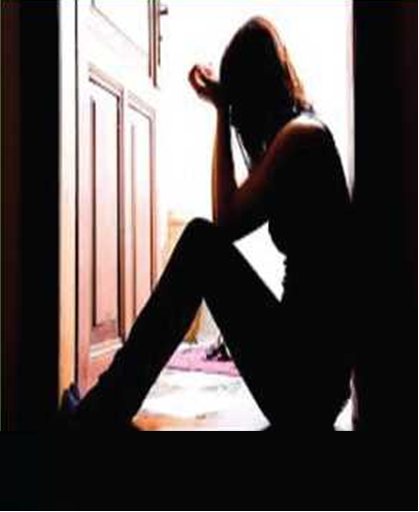 Η οικονομική κρίση βλάπτει σοβαρά την υγεία.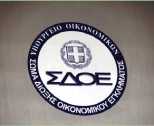 Σώμα Δίωξης  Οικονομικού ΕγκλήματοςΤηλ. Καταγγελιών: 1517, 
210 3401113Email: kataggelies@sdoe. gr Υπουργείο Οικονομικών Κ. Σερβίας 10, Τ.Κ. 105 62 Αθήνα Τηλ. κέντρο: 210 3375000 Κέντρο Εξυπηρέτησης Πολιτών Τηλ.: 210 3375059 - 061 http://www.minfin.gr/portal/Πίνακας 2.2: Ισοζύγιο Πληρωμών(Ισοζύγιο Εξωτερικών Συναλλαγών)Πίνακας 2.2 Πηγή: Τράπεζα Ελλάδος, Έκθεση Διοικητή για το έτος 2013 (επεξεργασμένα στοιχεία).Πίνακας 2.3: Γεωγραφική κατανομή των ελληνικών Εξαγωγών Αγαθών(% της συνολικής αξίας των εξαγωγών χωρίς καύσιμα και πλοία)Πίνακας 2.3 Πηγή: Τράπεζα Ελλάδος, Έκθεση Διοικητή για το έτος 2013«Πολίτες, κόμματα, φορείς ανήκου-με σε μια κοινωνία η οποία αρνείται να παραδεχτεί ότι εδώ και πολλά χρόνια βρισκόμαστε μπροστά σε κρί-σιμες επιλογές που συνεχώς μεταθέ-τουμε για αργότερα.» (Άρθρο, Κώ-στας Πλούμπης, Βήμα Ιδεών, Οκτώ-βριος 2009)Το ΙΣΟΖΥΓΙΟ ΚΕΦΑΛΑΙΑΚΩΝ ΜΕ-ΤΑΒΙΒΑΣΕΩΝ περιλαμβάνει: Εισπράξεις-Γενική κυβέρνηση (κυρίως μεταβι-βάσεις από Ε.Ε.)-Λοιποί τομείς Πληρωμές-Γενική κυβέρνηση (κυρίως πληρω-μές προς Ε.Ε.)-Λοιποί τομείςΤο ΙΣΟΖΥΓΙΟ ΧΡΗΜΑΤΟΟΙΚΟΝΟ-ΜΙΚΩΝ ΣΥΝΑΛΛΑΓΩΝ περιλαμβάνει: Άμεσες επενδύσεις, Επενδύσεις χαρτοφυλακίου, Λοιπές επενδύσεις, Μεταβολή συναλλαγματικών διαθε-σίμων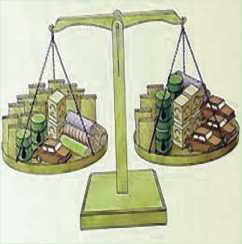 Ισοζύγιο ισοσκελισμένο«Tο ισοζύγιο τρεχουσών συναλλα-γών εκτιμάται ότι θα παρουσιάσει μι-κρό πλεόνασμα το 2013 για πρώτη φορά στην μεταπολεμική περίοδο. Η σημαντική βελτίωση του ισοζυγίου τρεχουσών συναλλαγών κατά περί-που 16% του Α.Ε.Π. την τελευταία πενταετία οφείλεται τόσο στον περιορισμό των εισαγωγών, ως από-τέλεσμα της ύφεσης, όσο και στην αύξηση των εξαγωγών, ως αποτέλε-σμα της αποκατάστασης της αντα-γωνιστικότητας κόστους της οικονο-μίας.» (Τράπεζα Ελλάδος, Έκθεση Διοικητή για το έτος 2013).2.6 Δημόσιος ΔανεισμόςΌταν οι δαπάνες (τα έξοδα) του δημοσίου είναι μεγαλύτερες από τα έσοδα, τότε υπάρχει έλλειμμα στον προϋπολογισμό. Στην περίπτωση αυτή το κράτος αναγκάζεται να προσφύγει στον δανεισμό για να καλύψει τις δαπάνες του. Επίσης, όταν το Ισοζύγιο πληρωμών είναι ελλειμματικό, το κράτος προσφεύ-γει στον δανεισμό. Βέβαια, σημασία δεν έχει μόνο το ύψος δανεισμού, αλλά και οι όροι δανεισμού (επιτό-κιο, διάρκεια κτλ.).Το κράτος έχει τις εξής πηγές δα-νεισμού: α) Το ομολογιακό δάνειο. Το κρά-τος εκδίδει π.χ. ομολογίες (πιστω-τικούς τίτλους που διαπραγματεύ-ονται στο χρηματιστήριο), που μπορεί να απευθύνονται είτε στοκοινό είτε στις τράπεζες. Επίσης, μπορεί να απευθύνεται είτε στο εσωτερικό είτε στο εξωτερικό. β) Τον αναγκαστικό δανεισμό. Το κράτος αναγκάζει φυσικά και νομι-κά πρόσωπα (π.χ. ασφαλιστικά τα-μεία) να αγοράσουν κρατικά ομόλο-γα (ομόλογα Ελληνικού δημοσίου) ή να καταθέσουν τα κεφάλαιά τους στην τράπεζα Ελλάδος.Ο δημόσιος δανεισμός, ανάλογα με την προέλευσή του, διακρίνεται σε:Εσωτερικό. Όταν τα κεφάλαια προέρχονται από το εσωτερικό της χώρας.Εξωτερικό. Όταν τα κεφάλαια προέρχονται από το εξωτερικό.«Δια της συνάψεως εξωτερικών χρε-ών προς κάλυψιν δημοσίων δαπανών και εφ ’ όσον τα χρέη ταύτα είναι μα-κροπρόθεσμα, κληροδοτείται αντίστοιχον προς το ποσόν τούτων βάρος εις τας επερχομένας γενεάς, ήτοι εις την Εθνικήν Οικονομίαν του μέλλοντος...» (Ι. Ν. Κούλης, Δημόσια Οικονομική, τ. Β', 1971)Ο δημόσιος δανεισμός ενδείκνυται:-	Όταν υπάρχει σημαντική αύξηση των δημοσίων δαπανών λόγω εκτάκτων αναγκών (π.χ. θεομηνίες).-	Όταν υπάρχει μείωση των φορο-λογικών εσόδων, λόγω μείωσης της οικονομικής δραστηριότητας.-	Όταν υπάρχει υπέρμετρη φορο-λογική επιβάρυνση και οποιαδή-ποτε αύξηση των φόρων θα είχε αρ-νητικές επιδράσεις στην οικονομία.-	Όταν υπάρχει ανάγκη για έργα υποδομής, για παραγωγικές επενδύσεις, ώστε να υπάρξει ανάπτυξη, και τα έσοδα δεν αρκούν.Το δημόσιο χρέος, ανάλογα με την δα-πάνες που καλύπτει, διακρίνεται σε:Παραγωγικό. Αυτό που συνάπτε-ται για να εξυπηρετήσει παραγω-γικές επενδύσεις, που αυξάνουν το Εθνικό Εισόδημα. Καταναλωτικό. Αυτό που συνα-πτεται για να καλύψει καταναλω-τικές δαπάνες του δημοσίου (π.χ. μισθοί δημοσίων υπαλλήλων).Ο Γιάννης Τσαρούχης έλεγε προ-φητικά: «Στην Ελλάδα ζούμε πολύ-τελέστερα απ ’ όσο μας επιτρέπουν τα μέσα μας, πέρα από τις οικονομι-κές μας δυνατότητες και τις ψυχικές μας ικανότητες. Αυτό ήδη μας δη-μιουργεί προβλήματα και θα μας προξενήσει μεγάλο κακό». (Γιάννης Τσαρούχης, 1988)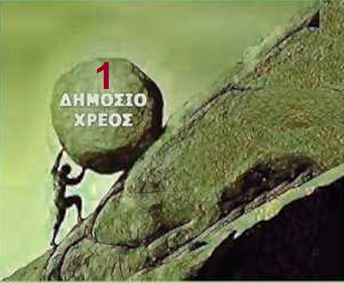 1: ΔΗΜΟΣΙΟ ΧΡΕΟΣΒάρος δημόσιου χρέουςΟ δημόσιος δανεισμός αυξάνει το δημόσιο χρέος. Πρέπει να γίνεται με φειδώ, διότι έχει μειονεκτήματα, όπως: α) Επιβάρυνση μελλοντικών προ-ϋπολογισμών. Ένα μέρος των μελ-λοντικών εσόδων θα πρέπει να εξυ-πηρετήσει το δημόσιο χρέος. Και αυτό σημαίνει περικοπή των δημο-σίων δαπανών. Αν το χρέος είναι υψηλό, οπότε συνεπάγεται μεγάλο μέρος εσόδων για την εξυπηρέτησή του, γίνεται περικοπή σε βασικέςκοινωνικές ανάγκες (υγείας, παιδεί-ας κτλ.).β) Υπέρμετρος δανεισμός οδηγεί στη χρεοκοπία του κράτους.Δεν συνεπάγεται μόνο υπέρμετρες δαπάνες για την εξυπηρέτηση του χρέους, αλλά και περαιτέρω περι-κοπή των δημοσίων δαπανών. Επίσης, κλονίζεται η εμπιστοσύνη του κοινού και των επενδυτών για την ικανότητα του κράτους να εξυ-πηρετήσει το χρέος του. Όταν ο δα-νεισμός του κράτους είναι υπέρμε-τρος, δηλαδή υπάρχει υπερχρέω-ση, τότε επέρχεται η κρατική πτώ-χευση, η χρεοκοπία. Τότε το κρά-τος δηλώνει αδυναμία να καταβάλ-λει τόκους και χρεολύσια. Αυτό ση-μαίνει ότι κλείνει κάθε πηγή δανει-σμού, για μικρότερο ή μεγαλύτερο διάστημα, και τα πιθανά νέα δάνεια τα συνάπτει με επαχθείς και ταπεινωτικούς όρους.γ) Επιβαρύνει τις μελλοντικές γε-νιές. Η γενιά που δανείζεται έχει όφελος, αφού βελτιώνει το βιοτικό της επίπεδο. Αντίθετα, η επόμενη γενιά (ανάλογα με το μέγεθος και τη διάρκεια του δανείου), υποβιβάζει το βιοτικό της επίπεδο, αφού καλεί-ται να πληρώσει τα δάνεια της προηγούμενης γενιάς.Βέβαια, αν ο δανεισμός προέρχεται από το εσωτερικό, οπότε το δημό-σιο χρέος είναι εσωτερικό, οι συνέ-πειες δεν είναι τόσο δυσμενείς. Διό-τι τότε αυξάνεται η φορολογία για την εξυπηρέτηση του χρέους, που σημαίνει ανακατανομή του εισο-δήματος. Επιπλέον, με τον εσωτε-ρικό δανεισμό δεν επιβαρύνονται οι μελλοντικές γενιές. Το ερώτημα εί-ναι, αφού είναι τόσο πολλά τα μει-ονεκτήματα του δανεισμού, γιατί το κράτος δανείζεται και μάλιστα υπέρογκα ποσά; Διότι, ίσως οι α-ντιπρόσωποι του λαού, όταν ψη-φίζουν δαπάνες του προϋπολογι-σμού, τις ψηφίζουν ευκολότερα, όταν καλύπτονται από δανεισμό (αφού θα πληρώσουν οι μελλοντι-κές γενιές), παρά όταν καλύπτονται από φόρους (αφού θα πληρώσουν οι σημερινοί ψηφοφόροι). Αλλά και ο λαός, οι ψηφοφόροι, αυτό επιθυ-μούν. Όμως, αυτή η λογική και συγ-χρόνως τακτική είναι παράλογη και ανήθικη και για τους βουλευτές και για τους ψηφοφόρους. Και, όπως είναι γνωστό, από το 2010 με την οικονομική κρίση, οι Έλληνες βιώ-νουν τα μειονεκτήματα του υπέρμε-τρου δανεισμού. Η αύξηση των δη-μοσίων δαπανών δείχνει την αύξη-ση του ρόλου του κράτους στην οι-κονομία. Η αύξηση ή μείωση των δημοσίων δαπανών ανταποκρίνε-ται στις πολιτικές που εφαρμόζει η κάθε κυβέρνηση ή αλλιώς στις επι-θυμίες της πλειοψηφίας των πολι-τών που εκλέγουν την κυβέρνηση. Το κρίσιμο ερώτημα που αντιμετω-πίζει κάθε κυβέρνηση είναι: ποιο εί-ναι το άριστο μέγεθος των δημο-σίων δαπανών και ποιο το μέγε-θος κάθε κατηγορίας δαπανών; Το πρόβλημα αυτό το επιλύει η κυβέρ-νηση με τον κρατικό προϋπολογισμό.Η αύξηση των δημοσίων δαπανών, εφόσον δεν αντισταθμίζεται από αντίστοιχα έσοδα, συνεπάγεται αύ-ξηση του ελλείμματος του προϋπο-λογισμού. Και το έλλειμμα, συνή-θως, καλύπτεται με τον δημόσιο δανεισμό. Όμως, όπως αναφέρθη-κε, ο δημόσιος δανεισμός έχει αρκε-τά μειονεκτήματα. Ο υπέρμετρος δανεισμός μπορεί να οδηγήσει σε χρεοκοπία και σε δεινή οικονομική κρίση. Αλλά, κάθε οικονομική κρίση γεννά και ευκαιρίες.Επομένως, έχοντας πάρει τα μαθή-ματα των παράλογων συμπεριφο-ρών μας, η σημερινή κρίση μπορεί να αποτελέσει την απαρχή για μια νέα δημιουργική πορεία σε όλους τους τομείς (πολιτική, οικονομία, πολιτισμός κτλ.).Πίνακας: Δημόσιο χρέος χώραςΠηγή: Euostat Database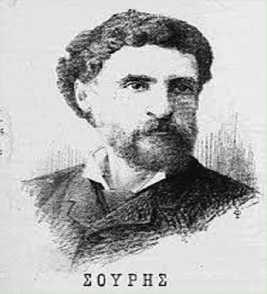 ΣουρήςΟ Γεώργιος Σουρής πριν 150 χρό-νια έγραφε τους ακόλουθους στίχους:«Ποιος είδε κράτος λιγοστό 
σ’ όλη τη γη μοναδικό, 
εκατό να ξοδεύει 
και πενήντα να μαζεύει;Να τρέφει όλους τους αργούς, 
να ’χει επτά πρωθυπουργούς, 
ταμείο δίχως χρήματα 
και δόξης τόσα μνήματα;Να’ χει κλητήρες και φρουρά 
και να σε κλέβουν φανερά, 
κι ’ενώ αυτοί σε κλέβουνε, 
τον κλέφτη να γυρεύουνε;……………………………………………………………….Και ψωμοτύρι και για καφέ 
Το ‘‘δε βαριέσαι’’ κι ‘‘ωχ αδερφέ’’! Ωσάν πολίτης, σκυφτός ραγιάς. 
Σαν πιάσει πόστο, δερβέναγας...». Δυστυχία σου, Ελλάς,
με τα τέκνα που γεννάς!Ω Ελλάς, ηρώων χώρα, 
τι γαϊδάρους βγάζεις τώρα;»Ερωτήσεις – Ασκήσεις – Δραστη-ριότητεςΑ΄ ΟΜΑΔΑ1α. Βάλτε Σ (Σωστό) ή Λ (Λάθος) στην αντίστοιχη απάντηση:_ Το κατά κεφαλήν εισόδημα προ-κύπτει από τη διανομή του εισοδήματος._ Τα νοικοκυριά επιδιώκουν τη με-γιστοποίηση της κοινωνικής ευημερίας._ Τα δημόσια αγαθά είναι αδιαίρετα._ Ο κρατικός προϋπολογισμός πε-ριλαμβάνει το ισοζύγιο πληρωμών._ Το εμπορικό ισοζύγιο περιλαμβά-νει τις εισαγωγές και εξαγωγές εμπορευμάτων.1β. Το Ακαθάριστο Εθνικό Προϊόν περιλαμβάνει (να κυκλώσετε την σωστή απάντηση): α. Το καθαρό εθνικό προϊόν συν τις αποσβέσεις. β. Το καθαρό εθνικό προϊόν μείον τις αποσβέσεις. γ. Το κατά κεφαλήν εισόδημα συν τις αποσβέσεις. δ. Το κατά κεφαλήν εισόδημα μείον τις αποσβέσεις.1γ. Να αντιστοιχίσετε τις έννοιες της Α' στήλης με τις έννοιες της Β' στήλης, γράφοντας τον αντί-στοιχο αριθμό της Α' στήλης στο κενό της Β' στήλης.2α. Ποιες αδυναμίες παρουσιάζει το Α.Ε.Π. ως δείκτης μέτρησης.2β. Να εξηγήσετε τα μειονεκτήματα του δημόσιου δανεισμού.Β' ΟΜΑΔΑ1α. Εξηγήστε με ποιους τρόπους προσδιορίζεται το Α.Ε.Π.β. Διατυπώστε το θεμελιώδες οι-κονομικό πρόβλημα και τα τέσ-σερα βασικά οικονομικά προβλή-ματα, που απορρέουν από αυτό.2α. Εξηγήστε τις τέσσερις φάσεις του προϋπολογισμού. β. Ποια η διαφορά άμεσων και έμμεσων φόρων και ποια τα πλεονεκτήματά τους;Ασκήσεις – Δραστηριότητες-	Αναζητήστε στοιχεία από τη βι-βλιογραφία και το διαδίκτυο για τους τρόπους με τους οποίους το κράτος είναι παραγωγός και κα-ταναλωτής αγαθών και υπηρεσιών.-	Να δημιουργήσετε ένα οικονομι-κό κύκλωμα μεταξύ τριών φορέ-ων (νοικοκυριά, επιχειρήσεις, κράτος), σημειώνοντας τι δίνει και τι παίρνει κάθε φορέας.-	Από τις επιχειρήσεις που λει-τουργούν στην Ελλάδα, επιλέξτε μια δημόσια επιχείρηση και μια ιδιωτική. Να δικαιολογήσετε για-τί η μία επιχείρηση χρειάζεται να είναι δημόσια και η άλλη ιδιωτική.-	Φτιάξτε έναν πλεονασματικό και έναν ελλειμματικό δημόσιο προϋπολογισμό με δαπάνες πέ-ντε υπουργείων στα έσοδα και πέντε στα έξοδα. Να δικαιολογή-σετε τις επιλογές σας.ΒΑΣΙΚΗ ΟΡΟΛΟΓΙΑ-Ακαθάριστο Εγχώριο Προϊόν: είναι η συνολική αξία των τελικών αγαθών και υπηρεσιών που παρά-γει μια οικονομία σε ένα έτος με συ-ντελεστές της παραγωγής που ανή-κουν στους κατοίκους της χώρας (ντόπιους και ξένους).-Ακαθάριστο Εθνικό Προϊόν (Α.Ε.Π.): είναι το σύνολο των αγα-θών και υπηρεσιών που παράγει μία χώρα σε ένα έτος, χωρίς να υπολογιστούν οι αποσβέσεις.-άμεση δημοκρατία: το πολίτευμα το οποίο ίσχυσε στην αρχαία Ελλά-δα, σύμφωνα με το οποίο όλοι οι πολίτες άρχουν και άρχονται κατά σειράν, όλοι συμμετέχουν στην άσκηση της εξουσίας (της νομοθετι-κής, της εκτελεστικής, της δικαστικής).-άμεσοι φόροι: φορολογούν απευθείας τους φορολογουμένους. Είναι οι φόροι που επιβάλλονται στο εισόδημα και στην περιουσία των νοικοκυριών και των επιχειρήσεων.-ανεξάρτητες διοικητικές αρχές: είναι αρχές (δημόσιες υπηρεσίες) που η ανεξάρτητη λειτουργία τους κατοχυρώνεται από το Σύνταγμα. Ιδρύθηκαν όταν διαπιστώθηκε ότι ο κομματισμός του κρατικού μηχανι-σμού δεν εξασφαλίζει την αναγκαία αντικειμενική και αμερόληπτη δρά-ση της διοίκησης, τουλάχιστον σε ορισμένους ευαίσθητους τομείς.-ανταγωνιστικό προϊόν: σημαίνει ποιοτικό και σε καλή τιμή προϊόν, για τον αγοραστή - πελάτη.-Άρειος Πάγος: το ανώτατο πολιτι-κό και ποινικό δικαστήριο της χώρας.-αρχή επικουρικότητας: σύμφωνα με αυτήν η Ε.Ε. δρα μόνο εάν και στον βαθμό που οι στόχοι της προβλεπόμενης δράσης είναι αδύ-νατον να επιτευχθούν επαρκώς α-πό τα κράτη - μέλη και συνεπώς δύ-νανται, λόγω των διαστάσεων ή των αποτελεσμάτων της προβλε-πόμενης δράσης, να επιτευχθούν καλύτερα σε κοινοτικό επίπεδο. 
-αντεγκληματική πολιτική: το σύ-νολο των μέτρων της πολιτείας για την αντιμετώπιση του εγκλήματος. 
-αποκλίνουσα συμπεριφορά: έχουν τα άτομα που δεν ζουν σύμφωνα με τους κανόνες, σύμφωνα με τα από-δεκτά πρότυπα συμπεριφοράς που επιβάλλει η κοινωνία (εγκληματίες, τοξικομανείς, πόρνες κτλ.). 
-αρχή νομιμότητας: η αρχή της νο-μιμότητας υποχρεώνει τη δημόσια διοίκηση να ενεργεί σύμφωνα με τους κανόνες δικαίου, σύμφωνα με τον νόμο.-αυτοέλεγχος: ο έλεγχος που ασκεί το ίδιο το άτομο στην συμπεριφορά του, είτε γιατί έχει αποδεχθεί τους κοινωνικούς κανόνες ως λογικούς και αναγκαίους, είτε γιατί φοβάται τις κυρώσεις που θα υποστεί, αν τους παραβιάσει.-βιοποικιλότητα: η πανίδα και η χλωρίδα, τα ζώα και τα φυτά, απο-τελούν έναν επιπλέον πλούτο για τη χώρα. Η πανίδα και η χλωρίδα έχουν τον δικό τους τόπο και τις δι-κές τους συνθήκες, τις οποίες ο αν-θρωπος οφείλει να προστατέψει.-Βουλή: το σύνολο των αντιπρο-σώπων του λαού. Η Βουλή ασκεί τη νομοθετική λειτουργία.-γενόσημα φάρμακα: αποτελούν ισοδύναμες εκδόσεις των πρωτοτύ-πων φαρμάκων. Είναι φάρμακα πα-ρόμοια με τα πρωτότυπα, περιέχο-ντας την ίδια δραστική ουσία, γεγο-νός που συνεπάγεται και παρόμοια θεραπευτικά αποτελέσματα.-γραφειοκρατία: η οργάνωση και άσκηση της διοίκησης (κυρίως του κράτους) μέσω γραφείων, με ιεραρ-χική δομή και καθορισμένες εργασί-ες. Συνήθως χρησιμοποιείται με αρ-νητικό περιεχόμενο, γιατί δηλώνει τις τυπικές και χρονοβόρες διαδικα-σίες στη διεκπεραίωση μιας υπόθε-σης και κατ’ επέκταση την ταλαι-πωρία του πολίτη. 
-δημοκρατία: το πολίτευμα σύμ-φωνα με το οποίο η εξουσία πηγά-ζει από τον λαό και ασκείται υπέρ του λαού. 
-δημόσια αγαθά: τα αγαθά που προσφέρει το κράτος σε όλους δω-ρεάν ή με συμβολικό αντίτιμο (άμυ-να, υγεία, δικαιοσύνη κτλ.).-δημόσια διοίκηση: το σύνολο των δημοσίων/κρατικών υπηρεσιών.-διαβούλευση: ενημέρωση και συμμετοχή των πολιτών και των κοινωνικών φορέων σε κάθε σχεδια-ζόμενη ρύθμιση της διοίκησης.-διαδικασία συναπόφασης: σύμ-φωνα με τη διαδικασία συναπόφα-σης, το Συμβούλιο των Υπουργών δεν μπορεί να αποφασίσει δράση χωρίς την έγκριση του Ευρωπαϊκού Κοινοβουλίου.-διάκριση εξουσιών: είναι βασική αρχή της δημοκρατίας, σύμφωνα με την οποία η εξουσία του κράτους διακρίνεται σε επιμέρους εξουσίες, διότι η συγκέντρωση εξουσίας σ’ ένα πρόσωπο εμπεριέχει τον κίνδυ-νο για αυθαιρεσίες και κατάχρηση εξουσίας και έτσι εξασφαλίζεται αμοιβαίος έλεγχος και ισορροπία μεταξύ τους. 
-διαρθρωτικά ταμεία της Ε.Ε.: αποτελούν τους κυριότερους μηχα-νισμούς που διαθέτει η Ε.Ε. για την προώθηση της οικονομικής και κοι-νωνικής συνοχής. Κύριος στόχος τους είναι η μείωση των περιφερεια-κών ανισοτήτων. 
-διεύρυνση της Ε.Ε.: σημαίνει έντα-ξη νέων χωρών στην Ευρωπαϊκή Ένωση. Σημειωτέον ότι όλα τα κρά-τη μπορούν να γίνουν μέλη της Ένωσης, εάν πληρούν ορισμένες θεμελιώδεις αρχές.-δίκαιο: το σύνολο υποχρεωτικών κανόνων που ρυθμίζουν την κοινω-νική συμπεριφορά των ανθρώπων. Το δίκαιο ρυθμίζει την κοινωνική ζωή.-δικαιοσύνη: είναι ευρύτερη έννοια από το (θετό) δίκαιο. Ταυτίζεται πε-ρισσότερο με το φυσικό δίκαιο. 
-διοικητικά δικαστήρια: αυτά που δικάζουν διαφορές μεταξύ πολιτών και διοίκησης.-έγκλημα: για το δίκαιο, έγκλημα είναι κάθε πράξη που τιμωρείται από τον ποινικό νόμο. Δηλαδή, κά-θε αξιόποινη πράξη. Για την εγκλη-ματολογία, έγκλημα θεωρείται κάθε αντικοινωνική συμπεριφορά κατά τις αντιλήψεις της συγκεκριμένης κοινωνίας. Το έγκλημα προσβάλλει βασικές αξίες της κοινωνίας.-Εθνικό Προϊόν: το σύνολο των αγαθών και υπηρεσιών που παρά-γει μία χώρα σε ένα έτος.-εκλογικό σύστημα: είναι η μέθο-δος κατανομής των βουλευτικών εδρών μεταξύ των πολιτικών κομ-μάτων και υποψηφίων, με βάση τις ψήφους που πήραν στις εκλογές. Το εκλογικό σύστημα ρυθμίζει θέμα-τα των εκλογών. 
-εκλογικό σώμα: το σύνολο των πολιτών που έχουν το δικαίωμα του εκλέγειν αντιπροσώπους. Το εκλογικό σώμα στις εθνικές βουλευ-τικές εκλογές αποτελείται από τους Έλληνες πολίτες που έχουν το δι-καίωμα του εκλέγειν. 
-εκτελεστική λειτουργία: είναι μία από τις τρεις λειτουργίες του κρά-τους. Ασκείται από τον Πρόεδρο της Δημοκρατίας και την Κυβέρνηση.-έλλειμμα στον προϋπολογισμό: όταν οι δαπάνες (τα έξοδα) του δη-μοσίου είναι μεγαλύτερες από τα έσοδα, τότε υπάρχει έλλειμμα. Στην περίπτωση αυτή το κράτος αναγκά-ζεται να προσφύγει στον δανεισμό για να καλύψει τις δαπάνες του.-Ελληνόκτητος στόλος: περιλαμ-βάνει τα πλοία που ανήκουν σε Έλ-ληνες ανεξάρτητα από τη σημαία τους και είναι ο πρώτος στον κόσμο.-Ελληνικός στόλος: περιλαμβάνει τα πλοία που έχουν Ελληνική ση-μαία και κατέχει σήμερα την 3η θέ-ση στον κόσμο.-εμβάθυνση της Ε.Ε.: σημαίνει περισσότερη πολιτική ενοποίηση της Ευρώπης, δημιουργία της Ευ-ρωπαϊκής Συμπολιτείας.-έμμεσοι φόροι: η έμμεση φορολο-γία του εισοδήματος και της περιουσί-ας των φορολογουμένων. Είναι οι φόροι που επιβάλλονται σε διάφο-ρα προϊόντα κατανάλωσης (φόρος καπνού, φόρος στα οινοπνευματώ-δη ποτά, Φόρος Προστιθέμενης Αξί-ας κτλ.). Οι επιχειρήσεις πληρώνουν τον φόρο στο κράτος και τον μετακυλί-ουν στην τιμή των προϊόντων.-εμπράγματο δίκαιο: το σύνολο των κανόνων του ιδιωτικού δικαίου, που ρυθμίζουν τις έννομες σχέσεις των προσώπων με τα πράγματα.-εφετείο: δικαστήριο δεύτερου βαθμού που εκδικάζει εφέσεις, δη-λαδή υποθέσεις για τις οποίες έχει ασκηθεί έφεση κατά της απόφασης του δικαστηρίου πρώτου βαθμού.-ευρωζώνη: είναι η ζώνη, ο χώρος όπου ισχύει το ενιαίο ευρωπαϊκό νόμισμα (ευρώ).-Ευρωπαϊκή ιθαγένεια: η ιθαγένεια που έχουν οι ευρωπαίοι πολίτες. Έτσι κάθε πολίτης της Ε.Ε. έχει δύο ιθαγένειες, του κράτους - μέλους και της Ε.Ε. Η ιθαγένεια της Ένωσης συμπληρώνει και δεν αντικαθιστά την εθνική ιθαγένεια.-Ευρωπαϊκή Συμπολιτεία: αναφέ-ρεται στην οργάνωση και λειτουργί-α της Ευρωπαϊκής Ένωσης ως ενός ομοσπονδιακού κράτους, ως μιας Ευρωπαϊκής Συμπολιτείας.-Ευρωπαίος Διαμεσολαβητής: πα-ραλαμβάνει τις καταγγελίες για πε-ριπτώσεις κακοδιοίκησης στα πλαί-σια των οργάνων, οργανισμών ή φορέων της Ευρωπαϊκής Ένωσης. Ασκεί τα καθήκοντά του με πλήρη ανεξαρτησία. 
-ηλεκτρονική διακυβέρνηση: ση-μαίνει ηλεκτρονική δικτύωση των δημόσιων υπηρεσιών, μεταξύ τους και με πρόσωπα, ώστε οι πολίτες να διεκπεραιώνουν τις υποθέσεις τους εύκολα και γρήγορα μέσω των Η/Υ. 
-ηλεκτρονικό έγκλημα: θεωρού-νται οι αξιόποινες πράξεις που τε-λούνται με τη χρήση ηλεκτρονικών υπολογιστών και συστημάτων επε-ξεργασίας δεδομένων.-θεμελιώδες οικονομικό πρόβλημα: οι ανάγκες που έχουμε είναι απε-ριόριστες και τα μέσα για την ικανο-ποίησή τους περιορισμένα. Αλλιώς: πώς με περιορισμένους πόρους θα ικανοποιηθούν οι απεριόριστες α-νάγκες; Έχει παγκόσμια ισχύ και από αυτό απορρέουν και τα υπό-λοιπα οικονομικά προβλήματα.-θετό δίκαιο: το δίκαιο που θέτει και εφαρμόζει η πολιτεία, το ισχύον δίκαιο.-ιθαγένεια ή εθνικότητα: ο νομικός δεσμός που συνδέει ένα πρόσωπο με ορισμένο κράτος και ο οποίος συνεπάγεται δικαιώματα και υπο-χρεώσεις. Αποκτάται είτε με βάση τη συγγένεια εξ αίματος (ius sanguinis) είτε με βάση τον τόπο γέννησης (ius soli).-Ισοζύγιο Εμπορικό: περιλαμβάνει τις εξαγωγές και τις εισαγωγές εμπορευμάτων.-Ισοζύγιο κινήσεως κεφαλαίων: περιλαμβάνει τις εισαγωγές και εξαγωγές κεφαλαίων.-Ισοζύγιο τρεχουσών συναλλαγών: περιλαμβάνει τα εμπορεύματα, τις υπηρεσίες και τις δωρεές. 
-Καθαρό Εθνικό Προϊόν: είναι το σύνολο των αγαθών και υπηρεσιών που παράγει μία χώρα σε ένα έτος, μείον τις αποσβέσεις.-καπιταλιστικό σύστημα: το οικο-νομικό σύστημα, στο οποίο η ιδιο-κτησία των μέσων παραγωγής ανή-κει στους ιδιώτες, δηλαδή στα νοι-κοκυριά και στις επιχειρήσεις.-Κατά Κεφαλήν Εισόδημα: προκύ-πτει αν το Ακαθάριστο Εθνικό Προ-ϊόν διαιρεθεί με το σύνολο του πλη-θυσμού της χώρας.-κοινωνικές αξίες: εκφράζουν τις πραγματικές και βαθύτερες ανάγκες της κοινωνίας. Αποκρυσταλλώνο-νται σε γενικές αρχές και ιδέες που προσανατολίζουν και καθοδηγούν την κοινωνία και τα άτομα. Επηρεά-ζουν τις πεποιθήσεις μας και λει-τουργούν ως κατευθυντήριοι άξονες για την αξιολόγηση των εαυτών μας και των άλλων. 
-κοινωνικοποίηση: η διαδικασία ένταξης και ενσωμάτωσης του ατόμου σ’ ένα κοινωνικό σύνολο, μια διαδικασία εκμάθησης των αξι-ών και κανόνων της κοινωνίας.-κοινωνικοί κανόνες: είναι πρότυ-πα συμπεριφοράς, κοινωνικά απο-δεκτά, με τα οποία ρυθμίζονται και αξιολογούνται οι συμπεριφορές των μελών της κοινωνίας. Η ύπαρ-ξή τους είναι απαραίτητη για την κοινωνική οργάνωση, τη συνοχή και τη σταθερότητα.-κοινωνικό κράτος ή κράτος πρό-νοιας: είναι εκείνο που εξασφαλίζει σ’ όλους τους πολίτες του ορισμένα βασικά κοινωνικά αγαθά. Τέτοια α-γαθά είναι η παιδεία, η υγεία, η κοι-νωνική ασφάλιση, η εργασία, το κα-θαρό περιβάλλον, κτλ.-κοινωνικός έλεγχος: περιλαμβά-νει τα μέσα και τα μέτρα που χρησι-μοποιεί η κοινωνία, ώστε τα μέλη της να έχουν ορισμένη συμπεριφορά, δηλαδή συμπεριφορά εντός συγκε-κριμένων πλαισίων. 
-κομματικοποίηση: η δράση υπέρ ενός κόμματος σύμφωνα με τις κομ-ματικές πεποιθήσεις ή τις κομματικές εντολές.-κράτος: σημαίνει ισχύς, δύναμις, εξουσία. Είναι η οργανωμένη κοι-νωνία. Το κράτος σήμερα είναι θε-σμός (και μηχανισμός) ανεξάρτητος από την κοινωνία.-κράτος δικαίου: είναι αυτό στο οποίο η εξουσία ασκείται σύμφωνα με κανόνες δικαίου (το Σύνταγμα και τους νόμους). Όλα τα όργανα του κράτους αλλά και οι πολίτες οφείλουν να σέβονται τους κανόνες δικαίου και τους θεσμούς.-Κυβέρνηση: η Κυβέρνηση αποτε-λείται από το Υπουργικό Συμβούλι-ο, που απαρτίζεται από τον πρωθυ-πουργό και τους υπουργούς. 
Η Κυβέρνηση καθορίζει και κατευ-θύνει τη γενική πολιτική της χώρας, σύμφωνα με τους ορισμούς του Συ-ντάγματος και των νόμων.-λαϊκή κυριαρχία: είναι βασική αρ-χή της δημοκρατίας, σύμφωνα με την οποία ο λαός είναι η πηγή κάθε κρατικής εξουσίας και το ανώτατο όργανο του κράτους.-μαζικός τουρισμός: πρόκειται για τη βιομηχανία τουρισμού, στην ανάπτυξη της οποίας βοήθησε η ανάπτυξη του βιοτικού επιπέδου και μια νέα κοινή αντίληψη, ο τουρι-σμός για όλους.-μακρο-οικονομία: μελετά τη συ-μπεριφορά και αλληλεξάρτηση των συνολικών μεγεθών της οικονομίας (συνολική παραγωγή, συνολικό ει-σόδημα, συνολική κατανάλωση κτλ.) και την αλληλεξάρτησή τους. 
-μικρο-οικονομία: μελετά τις ατομικές επιλογές, χωρίς να ενδιαφέρεται για το σύνολο της οικονομίας (η παρα-γωγή ενός προϊόντος, η ζήτηση του καταναλωτή, η ποσότητα παραγω-γής από την επιχείρηση κτλ.). 
-νομικό πρόσωπο: είναι ένωση προσώπων ή σύνολο περιουσίας για εξυπηρέτηση ορισμένου σκοπού. -νομοθετική λειτουργία: είναι μία από τις τρεις λειτουργίες του κρά-τους. Ασκείται από τη Βουλή και τον Πρόεδρο της Δημοκρατίας.-οικονομικό κύκλωμα: ένα κύκλω-μα με διαρκή ροή συντελεστών πα-ραγωγής, χρήματος και προϊόντων, μεταξύ, κυρίως, νοικοκυριών, επι-χειρήσεων και κράτους.-ομοσπονδία κρατών: είναι η ένω-ση κρατών με σκοπό το κοινό συμ-φέρον. Η ένωση αυτή δεν αποτελεί ξεχωριστό κράτος, δεν περιορίζει την κυριαρχία των κρατών-μελών. Συναντάται σπάνια (π.χ. βρετανική κοινοπολιτεία).-ομοσπονδιακό κράτος: είναι το κράτος που αποτελείται από περισ-σότερα κράτη-μέλη. Η εξουσία κα-τανέμεται μεταξύ του ομοσπονδια-κού κράτους και των ομόσπονδων κρατών (π.χ. Γερμανία, Ελβετία, Η.Π.Α.). 
-παραοικονομία: είναι το σύνολο των οικονομικών δραστηριοτήτων που δεν μετριέται, δεν καταγράφε-ται στις επίσημες στατιστικές, και υπολογίζεται περίπου στο 30% του Α.Ε.Π.-ποινικά δικαστήρια: αυτά που δι-κάζουν πολίτες οι οποίοι διέπραξαν αξιόποινες πράξεις. 
-πολιτεία - κράτος: το κράτος ως η υπέρτατη θεσμική οντότητα και ως οργανωμένη και αντιπροσωπευτική έκφραση των πολιτών.-πολιτικά δικαστήρια: αυτά που δι-κάζουν διαφορές μεταξύ πολιτών.-πολιτική: η τέχνη και η επιστήμη της διακυβέρνησης. Η συμμετοχή / δράση του πολίτη στο κοινωνικό και πολιτικό γίγνεσθαι, στις δημό-σιες υποθέσεις.-πολιτική απάθεια: η αδιαφορία για την πολιτική. Μερικές φορές δεν εί-ναι αδιαφορία για την πολιτική αλ-λά μια συνειδητή επιλογή.-πολιτική συμμετοχή: η συμμετο-χή / δράση, ατομική ή ομαδική, του πολίτη στο κοινωνικό και πολιτικό γίγνεσθαι, στις δημόσιες υποθέσεις.-πολιτικό κόμμα: ένωση πολιτών που επιδιώκει με την πολιτική δρά-ση να επηρεάσει ή/και να κατακτή-σει την εξουσία, με στόχο να εφαρ-μόσει το πρόγραμμά της.-πολιτικοποίηση: η διαδικασία εκ-μάθησης, διαμόρφωσης πολιτικής συνείδησης και συμμετοχής του πολίτη στα κοινά.-πολιτικός: το πρόσωπο που συμ-μετέχει ενεργά σε εκλογικές αναμε-τρήσεις για να αντιπροσωπεύσει τον λαό σε οποιαδήποτε πολιτική θέση.-πολίτευμα: το σύστημα διακυβέρ-νησης, το πολιτειακό καθεστώς μιας χώρας, όπως ορίζεται στο Σύ-νταγμα. 
-πολίτης: κάθε μέλος κράτους που έχει δικαιώματα και υποχρεώσεις έναντι του κράτους του οποίου έχει την ιθαγένεια. Κάθε μέλος της πολι-τείας που έχει πολιτικά δικαιώματα και κυρίως το δικαίωμα του εκλέ-γειν και εκλέγεσθαι.-πολυφαρμακία: η κατανάλωση πολλών και μη απαραίτητων φαρ-μάκων. Και είναι αποδεδειγμένο ότι τα πολλά φάρμακα βλάπτουν την υγεία μας.-πράσινη ναυτιλία: η ναυτιλία που χρησιμοποιεί ανανεώσιμες πηγές ε-νέργειας και δεν ρυπαίνει το περι-βάλλον. 
-Πρόεδρος Δημοκρατίας: ο ανώτα-τος άρχοντας του κράτους και ρυθ-μιστής του πολιτεύματος. 
-προσωπικότητα: είναι το σύνολο των ιδιοτήτων και ικανοτήτων, η συνολική φυσική, πνευματική και ψυχική συγκρότηση του ανθρώπου (η εξωτερική εμφάνιση, το όνομα, η εξυπνάδα, η εντιμότητα, η αξιοπρέ-πεια, η ελευθερία κτλ.).-προϋπολογισμός του κράτους: περιλαμβάνει το σύνολο των δαπα-νών και των εσόδων που σχεδιάζει το κράτος να πραγματοποιήσει το επόμενο έτος.-σοσιαλιστικό σύστημα: το οικονομι-κό σύστημα στο οποίο η ιδιοκτησία των μέσων παραγωγής ανήκει στο κοινωνικό σύνολο.-συγκριτικό πλεονέκτημα: σημαί-νει το πλεονέκτημα που έχει μια χώρα σε σχέση με άλλες χώρες, π.χ. να μπορεί λόγω κλίματος, πα-ράδοσης, ικανότητας κτλ. να παρά-γει προϊόντα σε ανταγωνιστικές τι-μές. Η χώρα μας έχει συγκριτικό πλεονέκτημα να παράγει π.χ. αρκε-τά αγροτικά προϊόντα.-Συμβούλιο της Επικρατείας (Σ.τ.Ε): το ανώτατο διοικητικό δικαστήριο της χώρας.-Σύνταγμα: ο ανώτατος γραπτός νόμος του κράτους, που ρυθμίζει τη μορφή του πολιτεύματος και την ορ-γάνωση και λειτουργία της πολιτείας.-Συνταγματική μοναρχία: το πολί-τευμα στο οποίο την εξουσία ασκεί ο μονάρχης σύμφωνα με το Σύνταγμα. -σωματείο: είναι ένωση είκοσι 
τουλάχιστον προσώπων που επι-διώκει μη κερδοσκοπικούς σκο-πούς (πολιτιστικούς, αθλητικούς, φιλανθρωπικούς κτλ.).-σωφρονισμός: περιλαμβάνει τα μέτρα που αναφέρονται στην τιμω-ρία του δράστη μετά την τέλεση της αξιόποινης πράξης του και εν συνε-χεία στην επανένταξή του.-τουριστικοί πόροι: οι τουριστικοί πόροι προσδιορίζουν την τουριστι-κή προσφορά μιας χώρας. Αυτοί είναι τα φυσικά χαρακτηριστικά (κλίμα, τοπίο, ακτές κτλ.), η πολιτι-στική της κληρονομιά, οι υποδομές και οι τουριστικές εγκαταστάσεις κ.ά.-τρομοκρατία: σημαίνει μια σειρά ενεργειών για την επιβολή του τρό-μου με την άσκηση σωματικής ή/και ψυχολογικής βίας.-φυσικό δίκαιο: το δίκαιο που είναι αιώνιο, αμετβλητο και ισχύει σε όλες τις πολιτείες, σε όλες τις επο-χές. Ταυτίζεται με τη δικαιοσύνη.-φυσικό πρόσωπο: είναι κάθε άν-θρωπος. Αρχίζει να υπάρχει με τη γέννηση και παύει με τον θάνατο και είναι υποκείμενο δικαιωμάτων και υποχρεώσεων.-φυσικοί πόροι: είναι τα υλικά που παίρνει ή χρησιμοποιεί ο άνθρω-πος από τη φύση για να καλύψει τις ανάγκες του. Φυσικοί πόροι είναι για παράδειγμα το έδαφος, το νερό, ο ήλιος, ο αέρας, τα ορυκτά κτλ.ΒΑΣΙΚΗ ΒΙΒΛΙΟΓΡΑΦΙΑα. Βιβλιογραφία-Αντωνοπούλου - Τρεχλή Ζ., Η πολι-τική φιλοσοφία της αρχαιοελληνικής τέχνης, Εκδ. Λιβάνη, Αθήνα 2001.-Αριστοτέλους, Πολιτικά και Ηθικά Νικομάχεια.-Βενιζέλος Ε., Το Σύνταγμα του 1975/1986/2001, Εκδ. Α. Σάκκουλα, Αθήνα 2001. 
-Γεωργακόπoυλoς Θ. κ.ά., Εισαγωγή στην πολιτική oικovoμία, έκδοση Ζ, Αθήvα 2007. 
-Γεωργιάδης Α., Γενικές Αρχές Αστικού Δικαίου, έκδοση 4η, Εκδ. Π.Ν. Σάκκουλας, Αθήνα 2012. 
-Γιανναράς Χρ., Ορθός λόγος και κοινωνική πρακτική, Εκδ. Δόμος, Αθήνα 1984. 
-Γιωτοπούλου-Μαραγκοπούλου Α., Εγχειρίδιο Εγκληματολογίας, Εκδ. Νομική Βιβλιοθήκη, Αθήνα 1984.-Δεδουσόπουλος Α. κ.ά., Αρχές οικονομίας, Εκδ. ΟΕΔΒ, Αθήνα 2012.-Ευρωπαϊκή Ένωση, Επίσημες εκ-δόσεις και διάφορα φυλλάδια της Ε.Ε.-Καράγιωργας Δ., Παραδόσεις δη-μόσιας οικονομικής, Τεύχος Α, Β, Γ, Εκδ. Παπαζήση, Αθήνα, χ.χ. 
-Καργάκος Σ., Για μια δημοκρατία ευθύνης, Εκδ. Καστανιώτη, Αθήνα 2001.-Καστοριάδης Κ., Η αρχαία Ελληνική δημοκρατία και η σημασία της για μας σήμερα, Εκδ. Ύψιλον, Αθήνα 1999.-Καστοριάδης Κ., Η Ελληνική ιδιαι-τερότητα, τ. Α, Β, Γ, Εκδ. Κριτική, Αθήνα 2007, 2008, 2011. 
-Κοντογιώργης Γ., Πολίτης και πολι-τική, Εκδ. Παπαζήση, Αθήνα 2003.-Κουτσούκης Κλ., Η πολιτική και κοι-νωνικο-οικονομική ανάπτυξη στην Ελλάδα, Αθήνα 1986. 
-Λιανός Θ.- Χρήστου Γ., Πολιτική οι-κονομία, Εκδ. ΟΕΔΒ, Αθήνα 1995.-Μακρυδημήτρης Α., Προβλήματα διοικητικής μεταρρύθμισης, Έκδ. Σάκκουλα, Αθήνα 1995. 
-Μάραντος Π., Κράτος και ανάπτυξη, Εκδ. Πατάκη, Αθήνα 2003.-Μηλιός Γ., κ.ά., Εισαγωγή στην οι-κονομική ανάλυση, Εκδ. Ελληνικά Γράμματα, Αθήνα 2000. 
-Παρασκευόπουλος Π., Αναγέννηση της Αθηναϊκής δημοκρατίας: η φιλο-κοσμική δημοκρατία, Εκδ. Σύλλογος φιλοκοσμικής Ελλάδος, Αθήνα 2013.-Πλάτων, Πολιτεία και Νόμοι.-Ραμματά Μ., Σύγχρονη Ελληνική Δημόσια Διοίκηση, Εκδ. Κριτική, Αθήνα 2011. 
-Σπηλιωτόπουλος Επ., Εγχειρίδιο διοικητικού δικαίου, Τόμοι I και II, 14η έκδοση, Εκδ. Νομική Βιβλιοθήκη, Αθήνα 2011.-Σύνταγμα της Ελλάδας 1975 / 1986 / 2001 / 2008.-Τσαούσης Δ., Η κοινωνία του αν-θρώπου, Εκδ. Gutenberg, Αθήνα 1999.-Τσάτσος Δ., Ευρωπαϊκή Συμπολιτεί-α, Εκδ. Λιβάνη, Αθήνα 2007.-Φίλιας Β. κ.ά., Κοινωνιολογία, Εκδ. ΟΕΔΒ, Αθήνα 1990.-Giddens A., Κοινωνιολογία, Εκδ. Gutenberg, Αθήνα 2002.-Heilbroner R. - Thurow L., Για την κατανόηση της μικρο-οικονομικής και μακρο-οικονομικής, ΣΤ' Αμερ. έκδοση, Εκδ. Παπαζήση, Αθήνα.-Samuelson P., Οικονομική, 9η έκδο-ση, τόμος 1, Εκδ. Παπαζήση, Αθήνα 1975.-Schwartzenberg R., Πολιτική κοινω-νιολογία, Τόμος Ι και ΙΙ, Εκδ. Παρα-τηρητής Θεσσαλονίκη 1984.β. Ηλεκτρονικές διευθύνσειςΠολλές ηλεκτρονικές διευθύνσεις υπάρχουν στα παραθέματα του βιβλίου.Όλα σχεδόν τα έργα τέχνης είναι από την Εθνική Πινακοθήκη, την οποία και ευχαριστούμε.Περιεχόμενα του 2ου ΤόμουΒάσει του ν. 3966/2011 τα διδακτικά βιβλία του Δημοτικού, του Γυμνασίου, του Λυκείου, των ΕΠΑ.Λ. και των ΕΠΑ.Σ. τυπώνονται από το ΙΤΥΕ - ΔΙΟΦΑΝΤΟΣ και διανέμονται δωρεάν στα Δημόσια Σχολεία. Τα βιβλία μπορεί να διατίθενται προς πώληση, όταν φέρουν στη δεξιά κάτω γωνία του εμπροσθόφυλλου ένδειξη «ΔIΑΤΙΘΕΤΑΙ ΜΕ ΤΙΜΗ ΠΩΛΗΣΗΣ». Κάθε αντίτυπο που διατίθεται προς πώληση και δεν φέρει την παραπάνω ένδειξη θεωρείται κλεψίτυπο και ο παραβάτης διώκεται σύμφωνα με τις διατάξεις του άρθρου 7 του νόμου 1129 της 15/21 Μαρτίου 1946 (ΦΕΚ 1946, 108, Α').Απαγορεύεται η αναπαραγωγή οποιου-δήποτε τμήματος αυτού του βιβλίου, που καλύπτεται από δικαιώματα (copyright), ή η χρήση του σε οποιαδήποτε μορφή, χωρίς τη γραπτή άδεια του Υπουργείου Παιδείας, Έρευνας και Θρησκευμάτων / IΤΥΕ –ΔΙΟΦΑΝΤΟΣ.ΚΕΦ. 2: Η ΟΡΓΑΝΩΣΗ ΤΗΣ ΟΙΚΟΝΟΜΙΑΣ - ώρες: 6ΚΕΦ. 2: Η ΟΡΓΑΝΩΣΗ ΤΗΣ ΟΙΚΟΝΟΜΙΑΣ - ώρες: 62.1Το Α.Ε.Π. και η οικονομική ευημερία2.2Ο ιδιωτικός και ο δημόσιος τομέας2.3Ο ρόλος του κράτους στην οικονομία2.4Ο κρατικός προϋπολογισμός2.4.1Δημόσια Έσοδα2.4.2Δημόσιες Δαπάνες2.5Ισοζύγιο: Πλεονασματικό ή Ελλειμματικό2.6Δημόσιος ΔανεισμόςΈτοςΠληθυσμός 
(εκατ. άτομα)Α.Ε.Π. 
(δις. ευρώ)Κατά Κεφαλήν Α.Ε.Π. 
(χιλ. ευρώ.)1961  8.388.553    4,4  0,51971  8.768.641  13,3  1,51981  9.740.417  44,9  4,6199110.259.900  81,1  7,9200110.964.020145,113,3201110.815.197208,518,5201210.815.197193,717,9Είδος φόρουΈτος2011 (%)ΑΜΕΣΟΙ ΦΟΡΟΙ41,5Φόρος εισοδήματος26,4Φόρος περιουσίας  2,4Λοιποί άμεσοι φόροι12,7ΕΜΜΕΣΟΙ ΦΟΡΟΙ58,5Φόροι συναλλαγών36,3Φόροι κατανάλωσης20,7Λοιποί έμμεσοι φόροι  1,51.Προεδρία Δημοκρατίας42.Βουλή Ελλήνων1533.Υπ. Διοικ. Μεταρρύθμισης774.Υπ. Εσωτερικών3.9755.Υπ. Εξωτερικών2926.Υπ. Εθν. Άμυνας3.4377.Υπ. Υγείας5.4152.Υπ. Δικαιοσύνης5569.Υπ. Παιδείας και Θρησκ.5.79210.Υπ. Πολιτισμού45611.Υπ. Οικονομικών75712.Γενικές Κρατ. Δαπάνες22.42013.Υπ. Μακεδ. – Θράκης514.Υπ. Αγροτικής Ανάπτυξης1.09915.Υπ. Περιβάλλοντος33016.Υπ. Εργασίας15.43117.Υπ. Ανάπτυξης2.49918.Υπ. Υποδομών.–Μετ/ρών2.44819.Υπ. Ναυτιλίας30520.Υπ. Δημ. Τάξης1.92121.Υπ. Τουρισμού5722.Αποκεντρωμένες διοικήσεις183ΣύνολοΣύνολο67.613Ισοζύγιο ΠληρωμώνΈτοςΈτοςΈτοςΈτοςΙσοζύγιο Πληρωμών2010201120122013Ι. ΙΣΟΖΥΓΙΟ ΤΡΕΧΟΥΣΩΝ ΣΥΝΑΛΛΑΓΩΝ-22.506-20.634-4.6151.245Εμπορικό Ισοζύγιο-28.280-27.229-19.619-17.229Ισοζύγιο Υπηρεσιών13.24914.63015.13916.817Ισοζύγιο Εισοδημάτων-7.674-8.595-1.566-2.819Ισοζύγιο Τρεχουσών Μεταβιβάσεων1995611.4324.476ΙΙ. ΙΣΟΖΥΓΙΟ ΚΕΦΑΛΑΙΑΚΩΝ ΜΕΤΑΒΙΒΑΣΕΩΝ2.0722.6722.3283.041ΙΙΙ. ΙΣΟΖΥΓΙΟ ΤΡΕΧΟΥΣΩΝ ΣΥΝ/ΓΩΝ & ΚΕΦΑΛΑΙΑΚΩΝ ΜΕΤΑΒΙΒΑΣΕΩΝ (Ι + ΙΙ)-20.44-17.962-2.2884.286ΙV. ΙΣΟΖΥΓΙΟ ΧΡΗΜ/ΚΩΝ ΣΥΝΑΛΛΑΓΩΝ20.85417.8382.658-3.609V. ΤΑΚΤΟΠΟΙΗΤΕΑ ΣΤΟΙΧΕΙΑ-418124-371-677ΥΨΟΣ ΣΥΝΑΛΛΑΓΜΑΤΙΚΩΝ ΔΙΑΘΕΣΙΜΩΝ4.7775.3325.5004.172Γεωγραφική περιοχήΈτοςΈτοςΓεωγραφική περιοχή20102013Ζώνη του Ευρώ45,543,6Κεντρική και Νοτιοανατολική Ευρώπη25,020,3Λοιπές ανεπτυγμένες χώρες14,214,8Λοιπές χώρες  6,110,5Μέση Ανατολή και Βόρεια Αφρική  6,6  7,5Αναπτυσσόμενες χώρες Ασίας  2,6  3,3ΈτοςΔις ευρώ% (Α.Ε.Π.)2003     168  98,32004182,2  99,82005195,4101,22006224,2107,32007239,3107,42008263,3113,02009299,7129,42010329,5145,02011355,6165,32012326,8160,62013340,4168,0Α΄ στήληΒ΄ στήληεπιδίωξη νοικοκυριών__το ισοζύγιο πληρωμώνέχει έλλειμμα__η μεγιστοποίη-ση κοινωνικής ευημερίαςεπιδίωξη κράτους__η μεγιστοποίη-ση ατομικής ευημερίαςελεύθερη οικονομία__η επίλυση βασικών οικονομικών προβλημάτων στόχος κρατι-κού παρεμ-βατισμού__ο μηχανισμός της αγοράςΚΕΦ. 2: Η ΟΡΓΑΝΩΣΗ ΤΗΣ ΟΙΚΟΝΟΜΙΑΣ – ώρες: 6ΚΕΦ. 2: Η ΟΡΓΑΝΩΣΗ ΤΗΣ ΟΙΚΟΝΟΜΙΑΣ – ώρες: 62.1Το Α.Ε.Π. και η οικονομική ευημερία    92.2Ο ιδιωτικός και ο δημόσιος τομέας  212.3Ο ρόλος του κράτους στην οικονομία  322.4Ο κρατικός προϋπολογισμός  452.4.1Δημόσια έσοδα  482.4.2Δημόσιες δαπάνες  532.5Ισοζύγιο: Πλεονασματικό ή Ελλειμματικό  582.6Δημόσιος Δανεισμός  71Βασική Ορολογία  88Βασική Βιβλιογραφία113